Csongrád Város PolgármesterétőlSzáma: Ref/89- 2/2021.Témafelelős: Tóth IrénELŐTERJESZTÉSCsongrád Városi Önkormányzat Képviselő-testületének2021. december 16-ai üléséreTárgy: Csongrád város lakosságának egészségi állapot felülvizsgálataTisztelt Képviselő-testület!Csongrád Városi Önkormányzat Képviselő-testületének 2017. december 21-én megtartott ülésén tárgyalta „Csongrád város lakosainak egészségügyi állapota” tárgyú előterjesztést. A 220/2017. (XII.21.) önkormányzati határozattal döntést hozott, mely szerint, Csongrád város lakosainak egészségügyi állapota érdekében végzett komplex prevenciós tevékenység mellett a lakosság egészségi állapotát legkésőbb 2021. december 31-ig felülvizsgálja.Kérem a Tisztelt Képviselő-testületet, hogy a csatolt mellékletben szereplő előterjesztést vitassa meg és fogadja el. Határozati javaslatCsongrád Városi Önkormányzat Képviselő-testülete „Csongrád város lakosságának egészségi állapot felülvizsgálata” tárgyú előterjesztést megtárgyalta, az abban foglaltakat tudomásul veszi és az alábbi  döntést hozza: Csongrád város lakosságának egészségi állapot javítása érdekében végzett komplex prevenciós tevékenység mellett, a lakosság egészségi állapotának felülvizsgálatát legkésőbb 2025. december 31-ig elvégzi.Felelős: polgármesterHatáridő: 2025. december 31. Erről jegyzőkönyvi kivonaton értesítést kap:Bedő Tamás polgármester Képviselő-testület tagjai Szociális és Lakásügyi IrodaEgészségügyi referens és általa, az érintettekCsongrád, 2021. december 07.                                                                                                              Bedő Tamás                                                                                                                 polgármester "Az egészség nem az orvosi rendelők várótermeiben és a kórházban kezdődik, hanem a mindennapokban: otthon, a hűtő előtt, a piacon, bevásárlás közben, munkába és iskolába menet, hétvégén, a szabadban, baráti társaságokban és sportoláskor”(Gondolatok az egészségről: Dr. Szarka Ödön EESZI.)Általános kitekintésMagyarország kormánya kiemelt értéknek tekinti az embert és az emberi egészséget. Magyarország Alaptörvénye szerint mindenkinek joga van a testi és lelki egészséghez (XX. cikk). Magyarország lakosságának egészségi állapota alapvetően határozza meg nemzetünk sorsát és jövőjének kilátásait. Társadalmi és gazdasági előrelépés elképzelhetetlen rossz egészségi állapotú, beteg emberekkel. A jó egészség önmagában is jelentős egyéni és társadalmi érték, ugyanakkor egyéni és társadalmi erőforrás is, az ország gazdasági versenyképességének záloga. Magyarországon mind a születéskor várható életévek, mind a születéskor egészségesen várható életévek száma növekedett az elmúlt években, azonban az értékek még mindig az Európai Unió átlaga alatt vannak. A hazai egészségveszteségek 87%-át a nem fertőző betegségek okozták, (elemzett járvány halálozási adatok átmenetileg változtathatják), amelyek közül a keringési rendszer betegségei és a rosszindulatú daganatok okozták a veszteségek közel felét (47%). A halálozási mutatók tekintetében is a keringési rendszer betegségei és a rosszindulatú daganatos megbetegedések aránya a meghatározó. Fontos kiemelni, hogy a magyar lakosság életmóddal kapcsolatos egészségkockázatai nemzetközi összehasonlításban is igen kedvezőtlenek, ezért a lakosság egészségmagatartásában döntő fordulat járhat tartós egészségügyi eredménnyel. Ehhez biztosítani szükséges a megfelelő fizikai-, társadalmi-, gazdasági-, és jogi környezetet, fejleszteni kell az egyének és közösségek egészségtudatosságát, az egészséghez és az egészségügyhöz való viszonyulását és a hazai egészségkultúrát.  *Forrás: Emberi Erőforrások Minisztériuma” Egészséges Magyarország 2021-2027”A Dél-Alföld demográfiailag az egyik legkedvezőtlenebb helyzetben lévő régió. Jelentős pozitív irányú elmozdulás nem volt tapasztalható az elmúlt években, és vélhetően nem történik változás ebben a tekintetben az elkövetkező 10-15 évben.Az egészségtelen életmód, a rossz egészségi és mentális állapot, a szenvedélybetegségek sok lakost érintő problémaként jelentkeznek, és egyben munkaerő piaci és szociális helyzetet hátrányosan befolyásoló tényezők is. A Dél-Alföldi régión belül a Csongrádi járás is hasonló szociális és társadalmi adottságokkal rendelkezik, mint a régió. Csongrádi JárásA járási települések lakónépessége csökkenő tendenciát mutat, ahogyan az ország, a megye a járás lakossága is csökken. A népességalakulás tényezői közül a születések száma rendre elmarad a halálozásokétól, a jellemzően negatív vándorlási különbözet is hozzájárul a lassú népességvesztéshez. A születések számának hosszan tartó csökkenése, a gyermekkorúak arányának csökkenéséhez, az időskorúak arányának növekedéséhez, azaz a népesség elöregedéséhez vezet.A lakosság hátrányos helyzetének kialakulásában, a kirekesztettségben szerepet játszanak a régió egyes térségeire jellemző rossz lakáskörülmények és a közműellátások hiányossága, az alacsony iskolázottsági és foglalkoztatottsági szint, az ebből adódó jövedelmi helyzet, valamint a kistelepülések, tanyás területek közlekedési problémái, azaz a különböző közszolgáltatások, munkahelyek nehéz elérhetősége. A kirekesztődést tovább fokozza a járásban a külterületen élők magas aránya. A szegénység, ill. az elszegényesedés a külterületen élőket, a fejletlen infrastruktúrájú, elöregedett térségek lakosait, a rossz egészségi, mentális- és pszichés állapotú embereket, a nagycsaládokat és a gyermeküket egyedül nevelő szülőket érinti leginkább. Csongrád külterületi lakónépessége:A térség demográfiai, epidemiológiai mutatóinak bemutatásaII.1. DemográfiaHazánk demográfiai helyzetére általánosságban jellemző az öregedő és ugyanakkor nagymértékben fogyó népesség. A születéskor várható élettartam és életminőség elmarad az EU átlagától. Csökken a produktív középréteg aránya és száma, továbbá a népesség reproduktivitása is csökkenő tendenciát mutat, emelkedik a 60 évnél idősebbek, ezen belül elsősorban a nők aránya. A középkorú férfiak morbiditása és mortalitása egyre korábbi életszakaszra tehető, csökkentve ezzel az életkilátásaikat. Csökken a családok száma, becslések szerint 2025-re csaknem kétszázezerrel kevesebb család lesz. Az idős népességen belül nő az öngyilkosságok gyakorisága, különösen a férfiak között. Az öregedés globális jelenség, amely mélyreható változásokat eredményez az emberiség társadalmi rendszerében, különféleképpen befolyásolja ezzel a fejlődést, a politikát, a gazdaságot, a kultúrát, az egészségügyet, a szociális rendszert, a jólétiséget, azaz az egész emberiség létezését és létezésének minőségét. A magyarországi népességváltozás lehetséges forgatókönyve:      1. ábra Forrás: A magyarországi népességváltozás lehetséges forgatókönyve. (Hablicsek László) II.2.Csongrád –Csanád megye állandó népességszáma, összehasonlításA koronavírus-járvány nagymértékben befolyásolta az elmúlt év demográfiai folyamatait Magyarországon, bár nőtt a születések száma, a halálozásoké még nagyobb mértékben emelkedett. Így történt ez Csongrád-Csanád megyében is. 2021. január 1-jén hazánk lakosságának száma 9 millió 730 ezer, megyénké 398 ezer volt, az utóbbi 0,2 százalékos éves csökkenés kisebb, mint az országos. A KSH Népmozgalom, 2020 című kiadványa szerint tavaly 92,2 ezer gyermek született Magyarországon, ez 3,4 százalékkal – több mint 3000-rel – múlta felül a 2019. évi számot. Fontos, hogy az emelkedést kizárólag a gyermekvállalási kedv növekedése eredményezte, mivel a szülőképes korú nők számának hosszabb távú csökkenése tovább folytatódott. A születések emelkedése mellett nőtt a teljes termékenységi arányszám is, az előző évi 1,49-ről 1,55-re, ami persze még messze van az ideális, kicsivel 2 feletti mutatótól.Tavaly 140 ezer 900-an haltak meg, 8,7 százalékkal, szám szerint 11 ezerrel többen, mint 2019-ben – összefüggésben a koronavírus-járvánnyal –, ráadásul ez az elmúlt 21 év legmagasabb halálozási adata.Ez felgyorsította a természetes fogyás ütemét, ami 20 százalékkal haladta meg az egy évvel korábbit.Csongrád-Csanád megyében tavaly 3465 gyermek jött a világra, és 5758 ember hunyt el, az élveszületések száma mintegy 2, a halálozásoké 6 százalékkal haladta meg a 2019. évit. A születések és a halálozások egyenlegeként kialakult természetes fogyás 2293-mal csökkentette megyénk lakónépességét, ez a veszteség 13 százalékkal nagyobb volt az előző évinél, ami azonban így is jobb mutató, mint az országos 20 százalék.A Csongrádi járás lakosságszámában folyamatos csökkenés tapasztalható mely hasonló az országos átlaghoz. 2021. I. negyedév:A születésszám emelkedése a megyék közül Csongrád-Csanádban volt a legmagasabb, de többen is haltak meg, mint az előző év azonos időszakában.A születésszám emelkedése a megyék közül itt volt a legmagasabb. Összesen 864 gyermek jött világra és 1650 fő hunyt el. Az élveszületések száma 14, míg a halálozásoké 17 százalékkal több volt, mint 2020 azonos időszakában. A természetes fogyás a megye népességét összesen 786 fővel csökkentette, ez a veszteség 20 százalékkal haladta meg a 2020. első negyedévit. A természetes fogyás népességre vetített kereken 8 ezrelékes megyei értéke az országos átlaggal (8,1 ezrelék) csaknem megegyező volt.II.3. Idősödő lakosságA népesség elöregedése töretlen. 2019 – 2020 évben egy év alatt 52 ezer fővel nőtt a 65 évnél idősebb népesség száma Magyarországon. Ezt az öregedési index is jelzi: a 65 évnél idősebbek aránya már jelentős mértékben meghaladja a 14 év alattiakét.A 65 éves és ennél idősebb lakosok száma közel 52 ezer fővel emelkedett tavaly, a népességen belüli arányuk pedig az egy évvel korábbi 19,3-ről 19,9%-ra nőtt, derült ki a KSH elemzéséből. Ez 1 millió 941 ezer főt jelent. Az aktív korú népesség (15 – 64 éves) számának és arányának csökkenése miatt az idei év elején száz aktív korúra 22 gyermekkorú és 30 időskorú lakos jutott. Mindkét szám kismértékben emelkedik az előző évekhez képest.A népesség öregedési folyamatához az időskorúak számának emelkedése mellett a gyermekkorúak csökkenő létszáma is hozzájárul. A két népességcsoport egymáshoz viszonyított arányát az öregedési index értéke fejezi ki a legszemléletesebb módon: a 65 éves és annál idősebb lakosok száma és aránya először 2005-ben haladta meg a 0–14 éves gyermekkorúakét, és azóta az időskorúak túlsúlya folyamatosan nő.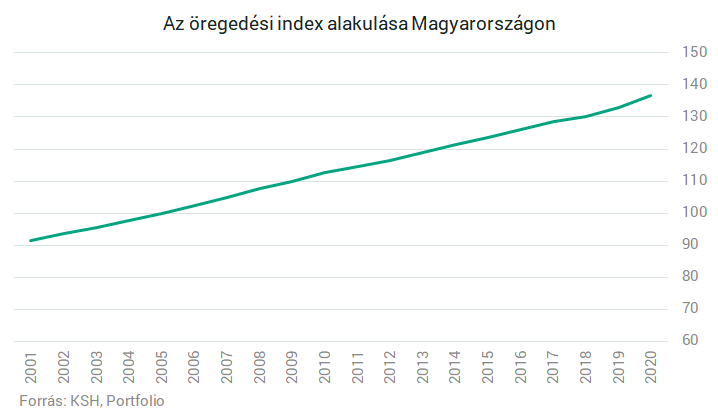 2020 év elején száz gyermekkorúra 137 időskorú lakos jutott, szemben az előző évi 133 – al. A 14 év alatti gyermekek száma az előző évhez viszonyítva csak kismértékben csökkent, az össznépességen belüli aránya pedig változatlanul 14,5% maradt, miközben a 15–64 éves aktív korúak létszáma 56 ezer fővel lett kevesebb és arányuk is csökkent, 66,1-ről 65,6%-ra. Mindezek tükrében továbbra is megfigyelhető a népesség elöregedési folyamata. (Forrás: 2020 évi adat, KSH, Portfolio)II.4. Születéskor várható élettartam
Az elhunytak adatainak átlagaként alakul ki. Azt mutatja meg, hogy egy élve szülött hány évet élne, ha a születése évében meglevő korspecifikus halálozási viszonyok változatlanul folytatódnának. A nyugat-európai fejlett világban a férfiak átlagosan 74-77, a nők évig élnek. Az öregedő népesség azért jellemző, mert kevés gyereket vállalnak, ugyanakkor sokáig élnek az emberek. Magyarország: A hazai várható élettartamok Európában az egyik legalacsonyabb értéket jelentik. A halandósági különbségek nemenként eltérnek: férfiak: 67 év nők: 76 évCsökken a várható élettartamCsata egy láthatatlan ellenséggel? Vagy csak egy kis nátha, influenza? A Központi Statisztikai Hivatal adatai egyértelmű képet festenek: a koronavírus-járvány Magyarországon húszéves csúcsra emelte az elhunytak számát, és akkora zuhanást okozott a várható élettartamban, amire a rendszerváltás óta nem volt példa.Tavaly 143 ezren haltak meg, ami több mint 10 ezerrel haladja meg a megelőző évek adatait, és jól látható, hogy a koronavírus-járvány megtörte az évtizedek óta tartó, kedvezőnek mondható halálozási irányzatot. A születéskor várható élettartam a 76,16 évről 75,52 évre csökkent 2020-ban, ami 0,64 éves mérséklődésnek felel meg.Magyarországon a koronavírus-járvány előtt átlagosan 0,2 évvel nőtt a várható élettartam évente. Az extrém mértékű visszaesés azonban nem meglepő, Európa legtöbb országában – ahol nem tudták megfékezni a koronavírus-járványt – hasonló számokat láthatunk.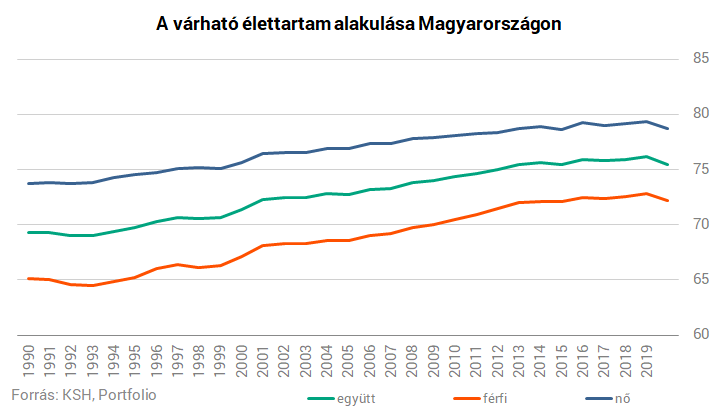 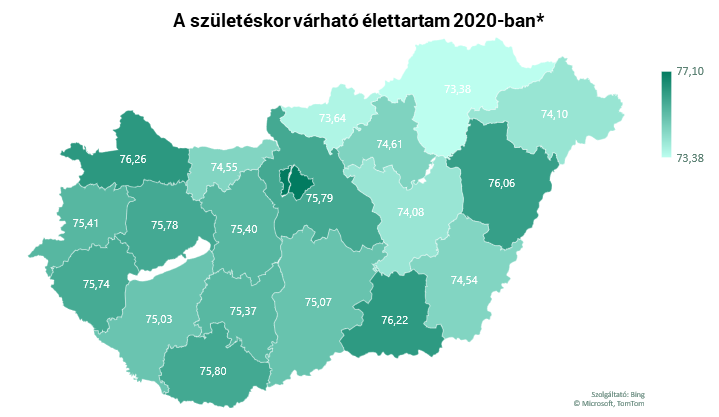 Forrás: KSH, PortfolioSzületés:A kormány évek óta népesedéspolitikai reformot hirdet, és anyagilag támogatja a gyerekvállalást, dolgozó szülők esetén. 2020-ban 92 233 gyerek született, 3040-nel több, mint 2019-ben, ez a legmagasabb születésszám 2016 óta.Csongrád város születések száma HalálozásAz idei év még biztosan nem hozza el a kedvező fordulatot. A második hullám egy része és a harmadik hullám egésze ugyanis 2021-re datálódik. Az előzetes adatok szerint az év első 5 hónapjában 69 ezren haltak meg, ami 25%-kal magasabb az egy évvel korábbinál, ez nem túl kedvező a kilátásokra nézve.Az átoltottság hiánya miatt igen valószínű, hogy a kórházak terheltsége nőni fog, miután továbbra is sokan vannak, akik nem vették fel a vakcinát – külön probléma, hogy még a legidősebb, kockázatnak legjobban kitett korcsoportból is. Éppen ezért nagyon is reális, hogy a negyedik hullám miatt 2021-ben még a 2020-as halálozási rekord is megdől. A mostani visszaesés a magyarországi várható élettartamban nem azt jelenti, hogy a tavaly születettek helyzete rosszabb lenne, mint az egy évvel korábban születetteké. Feltehetően nem konzerválódik a kedvezőtlen halálozási szám, vagyis 2022-től már minden bizonnyal nem okoz olyan közegészségügyi krízist a koronavírus, mint 2020-21-ben, így a várható élettartam újra emelkedésnek indulhat.  A 2021-es év azonban még kedvezőtlen helyzeteket teremt. Az idei év kilátásai bizonytalanok a negyedik hullám miatt.A várható élettartam visszaemelkedése tehát nagyban múlik azon, hogy milyen gyorsan tudja maga mögött hagyni az ország a koronavírus járvány kedvezőtlen hatásait.Csongrád város elhunytak számaII.V.1.Lakónépességi adatok csongrádi járás települései:2017. évben 2018. évben 2019. évben 2020. évben II.5.2. Csongrád város gyermekkorú lakosság létszáma adatai, várandósok száma:II.5.3. EpidemiológiaA felnőtt lakosság körében a leggyakrabban előforduló betegségek a keringési rendszer betegségei közül a magas vérnyomás és az ischaemias szívbetegségek, az endokrin – a táplálkozási és anyagcsere betegségek közül a diabetes és a lipoprotein - anyagcsere (koleszterin) rendellenességek, valamint a csont-izomrendszer és kötőszövet betegségei közül a spondylopathiak (gerincproblémák). Ezen kívül egyre inkább vezető haláloknak tekinthetők a rosszindulatú daganatos megbetegedések. Csongrádi térségben a magas vérnyomással és ISZB-vel a háziorvosoknál megjelenők száma jelentősen meghaladja a megyei, régiós és az országos átlagot is, valamint kiemelkedő a kistérségben a mozgásszervi betegségek száma is. Sajnos a rosszindulatú betegségek esetszáma is a legmagasabb térségünkben, de nemcsak a fenti átlagértékek tekintetében, hanem a régió összes kistérsége között is első helyen áll. A háziorvosi beszámolókból kitűnik, hogy egyre emelkedik, a pajzsmirigy betegségben szenvedők száma.A praktizáló háziorvosok, házi gyermekorvosok nyilvántartásai szerint a gyermekek orvoshoz kerülésének leggyakoribb okai közül a vér- és vérképző szervek betegségei és az immunrendszer bizonyos rendellenességei, az endokrin, táplálkozási és anyagcsere zavarok, az asztma, az ekcéma, a deformáló hátgerinc elváltozások, valamint a mentális- és viselkedészavarok emelhetők ki. A vér- és vérképző szervek betegségei közül leggyakoribb a vashiányos anémia előfordulása, régiós szinten a gyerekek 5 %-a szorult orvosi segítségre ezzel a problémával. A betegség fontos kóroki tényezői közé tartozik a helytelen táplálkozás. Az endokrin, táplálkozási és anyagcsere zavarok közül a legnagyobb számban a túlsúlyos, a kalóriatöbblet bevitel miatti elhízás miatt szenvedő gyermekek vannak. Az allergiás megbetegedések megnyilvánulásaként az asztma és az ekcéma a gyerekkor elterjedt betegségei közé tartozik, míg az autóimmun bőrbetegségek közül az atopiás dermatitises betegek száma emelkedik ki. A gerinc deformitásokat a gyermekek megváltozott életkörülményei, a mozgásszegény életmód váltja ki. A gyerekkorban kialakuló tartási rendellenességek pedig idősebb korban jelentősen megnövelik a mozgásszervi betegségek kockázatát. A Csongrádi járásban a gyermekkorban leggyakrabban előforduló betegségek elemzése során a legmagasabb értékeket mutatják a megyei, régiós és országos átlagot meghaladva a táplálkozási zavarok okozta betegségek, az asztma, a gerinc deformitások és a mentális és viselkedés zavarok. II.6. Haláloki struktúraAz ezredfordulótól napjainkig a haláloki struktúra alapvetően nem módosult. Az összes halálozás közel háromnegyede krónikus nem fertőző betegségeknek tulajdonítható. A keringési rendszer betegségei jelentik az életre a legnagyobb veszélyt, általánosságban éves szinten majdnem minden második elhunyt emiatt veszítette életét. Az elmúlt években azonban csökkent a szív és érrendszeri betegségek halálozási aránya. Ennek ellenpontját a daganatos megbetegedések jelentik, amelyek összességében évente minden negyedik halálért felelősek és részarányuk határozottan emelkedett. Növekedő tendenciát mutat a légző rendszer okozta halálozások aránya, az emésztőrendszernek tulajdonítható visszaesett. Az erőszakos halálokok is veszítettek nagyságukból.A haláloki struktúrában a rák okozta halandóság visszaszorítása a jövőben az egyik legnagyobb egészségügyi és epidemiológiai kihívást fogja jelenteni. A rosszindulatú daganat elváltozása kór létrejöttében több tényező is szerepet játszhat a teljesség igénye nélkül. Az életmód, a táplálkozás, a szociális környezet a különböző rizikófaktorok. Magyarországon is a keringési rendszer betegségeiben halnak meg a legtöbben, csakúgy, mint minden fejlett egészségkultúrájú országban. Ez azt jelenti, hogy minden második elhunyt haláláért kardiovaszkuláris halálokok a felelősek. A nemek közötti különbség kicsi, a nőknél valamivel magasabb az ehhez a csoporthoz tartozó halálozások aránya. Ez abból fakad, hogy a nők általánosan magasabb kort élnek meg, mint a férfiak és a keringési rendszer betegségei az idősebb korosztályt érintik nagyobb mértékben.A légző rendszer betegségei okozta haláloki főcsoportra a legnagyobb befolyással az idült alsó légúti betegségek vannak. Ezen a kategórián belül szinte mindegyik betegségtípusnak (idült hörghurut, tüdőtágulat, asztma, hörgtágulat), nemtől és kortól függetlenül csökkent a halandósága az elmúlt években. Azonban ezzel egy időben az egyéb idült alsó légúti betegségeknek meredeken megnövekedett a mortalitása és ez okozta az össz. halálozáson belüli részarány bővülését. Az emésztőrendszeri betegségek a férfiak közül több áldozatot szednek, mint a nők köréből. Mindkét nem esetében 40 és 79 éves kor között a máj betegségei jelentik a domináns emésztőrendszeri halálokot. Ennek hátterében leginkább az alkoholos májzsugor okozta halálozás áll.Az erőszakos eredetű halálokok tartalmazzák a balesetek, az öngyilkosság, az önsértés és az egyéb külső okok miatt bekövetkezett eseteket. E haláloki főcsoport jellegzetessége a férfi többlethalálozás, és a fiatalkorúak körében megjelenő öngyilkosságokat. Az erőszakos halálesetek közül 40–79 éves kor között nemtől függetlenül az öngyilkosságok számítanak a leggyakoribbnak, a legidősebbekre pedig a balesetszerű eséseknek tulajdonítható halálozások a jellemzők. Mindkettő halálok mortalitása folyamatosan stagnált az utóbbi években. A fiatalabbak körében a motorosjármű-balesetek okozta halálozások is nagyobb számban fordulnak elő.Csongrádi Járás III.1. Földrajzi környezetA Csongrádi kistérség Csongrád megye északnyugati részén, a Tisza Magyarországi szakaszának alsó folyásánál Budapesttől 109 km-re, Szegedtől 38 km-re, Bács-Kiskun és Jász-Nagykun-Szolnok megyék találkozásánál helyezkedik el. A kistérséget négy település alkotja: Csongrád város, Csanytelek község, Felgyő község, Tömörkény község. A településrendszer jellegzetes eleme a kiterjedt és sűrűn lakott tanyavilág, magas a külterületen élők aránya. A Csongrádi Járás településein élők fizikai környezete jó adottságú. A természeti adottságok miatt a légszennyezés alacsony, a város körül kiépített elkerülő utak csökkentik az átmenő forgalom okozta zaj- és levegőszennyezést. A napsütéses órák száma a Dél-alföldi elhelyezkedésnek megfelelően magas. Forrás: Csongrád Városi Önkormányzat, 2020.III.2. Foglalkoztatási adatok, jövedelem.A munkanélküliségi ráta jórészt a koronavírus-járvány miatt országosan kedvezőtlenül változott, 3,6-ról 4,5 százalékra nőtt.A foglalkoztatottak és a munkanélküliek száma egyaránt emelkedett, megyénkben utóbbi csaknem kétszeresére az egy évvel korábbihoz képest. A változásokhoz az inaktívak számának csökkenése is hozzájárult, így összességében a foglalkoztatási arány megyénkben 62,6 százalék, míg a munkanélküliségi ráta 4,9 százalék, mindkét tekintetben meghaladtuk az országos átlagot.Átlagkereset: Csongrád-Csanád megye továbbra is az országos átlag alatt van, ha a teljes munkaidőben foglalkoztatottak havi bruttó átlagkeresetét vizsgáljuk. Ennek összege 355 ezer forint, míg az országos átlag már 420 ezerre emelkedett, a fővárosban 520 ezer forint.Munkanélküliek száma (ezer fő)A munkanélküliségi ráta a Csongrádi járásban 2009-ig folyamatosan nőtt.A regisztrált munkanélküliek száma 2017- 2021 között csökkenő tendenciát mutat. A pandémia kitörésének következtében volt egy pillanatnyi megtorpanás illetve növekedés.Forrás: Csongrádi Járási HivatalIII.2. Humán szolgáltatások, személyes gondoskodást nyújtó ellátások.A szociális ellátások tekintetében Csongrád városban és a csongrádi járásban is a személyes gondoskodást nyújtó szociális ellátások széles köre áll a területen élő lakosság rendelkezésére. A szolgáltatások köre a lakosság szükségletei alapján kiépítve biztosítja az egyenlő esélyű hozzáférés lehetőségét. A járásban a szociális ellátások Csongrád városában, Csanyteleken, Felgyőn és Tömörkényen is elérhetőek:Piroskavárosi Szociális és Rehabilitációs Foglalkoztató Nonprofit Korlátolt Felelősségű Társaság Csongrád 6640 Csongrád, Szent Imre utca 19.Piroskavárosi Szociális Család és Gyermekjóléti Intézmény Csongrád 6640 Csongrád, Szent Imre utca 19.Piroskavárosi Idősek Otthona: Csongrád város, Csanytelek, Felgyő, Tömörkény közigazgatási területeCsalád-és Gyermekjóléti Szolgálat: Csongrád város közigazgatási területe.Család-és Gyermekjóléti Központ: Csongrád város, Csanytelek, Felgyő és Tömörkény községek közigazgatási területe.Csongrádon a Dr. Szarka Ödön Egyesített Egészségügyi és Szociális Intézmény működteti a Szociális Ápoló Otthon és Gondviselés Háza Csongrád intézményeket, melyek ápolást, gondozást nyújtó, idősek otthonai. Az ellátottak köre a nyugdíjkorhatárt vagy 18. életévét betöltött, és betegségük miatt önmaguk ellátására nem, vagy csak folyamatos segítséggel képes személyek, akik a közösségi életvitelre alkalmasak, rendszeres gyógyintézeti kezelést nem igényelnek, napi 4 órát meghaladó gondozási szükséglettel rendelkeznek, és Csongrád város, Felgyő és Tömörkény közigazgatási területén lakóhellyel és tartózkodási hellyel rendelkeznek. A Szociális Ápoló Otthon átmeneti elhelyezést biztosít időskorúak gondozására 30 férőhellyel. A Gondviselés Háza Csongrád átlagos ápolást gondozást nyújtó idősek otthona 29 férőhellyel.A Dr. Szarka Ödön Egyesített Egészségügyi és Szociális Intézmény a város 	közigazgatási területén bölcsődei ellátást is biztosít.Az Alsó-Tisza menti Önkormányzati Társulás (ATMÖT) a fenntartója az Esély Szociális Alapellátási Központnak Csongrádon, mely az időskorúak nappali ellátását, demens személyek nappali ellátását, fogyatékos személyek nappali ellátását, étkeztetést, házi segítségnyújtást, tanyagondnoki szolgáltatást biztosít a város közigazgatási területén. Jelzőrendszeres házi segítségnyújtást, támogató szolgáltatást, pszichiátriai betegek közösségi ellátását, szenvedélybetegek közösségi ellátását a járás területén.AZ ATMÖT. a járás területén fenntartja, működteti, összehangolja, szervező tevékenységével segíti a szociális szolgáltatásokat végző intézmények tevékenységét, fejlesztését. A Társulás által fenntartott szociális intézmények:- Esély Szociális Alapellátási Központ 6640 Csongrád, Kossuth tér 7.- Remény Szociális Alapszolgáltató Központ 6647 Csanytelek, Kossuth u. 39.- Gondozási Központ Rózsafüzér Szociális Otthon 6646 Tömörkény, Ifjúság u. 8.2019.06.30.-ig Csongrád városi telephellyel rendelkező térségi majd országos felveőhellyel működő  Gyermekek Átmeneti Otthona kihasználatlanság miatt, bezárta kapuit.Magyar Máltai Szeretetszolgálat fenntartásában működik; Gondviselés Háza Aranysziget Idősek Otthona Csongrád: (6640 Csongrád, Gyöngyvirág u. 7-9.)Az Intézmény ebben a formájában 2021. áprilistól működik. Előtte a Magyar Állam fenntartásában volt.Az Otthon 184 férőhelyes időseket ápoló-gondozó szociális intézmény. Ellátási területe elsősorban Csongrád - Szentes város és környéke. Feladata az időskorú emberek korszerű fizikai, egészségügyi ellátása, pszichés gondozása, hasznos tevékenységük megszervezése.Magyar Máltai Szeretetszolgálat Gondviselés Háza – Fogyatékkal Élők Kisréti Otthona Csongrád6640 Csongrád, 19/A.Az intézmény 100 férőhelyes, korszerű, tartós bentlakást nyújtó szociális otthonból és 2 db 12 férőhelyes ápoló-gondozó célú lakóotthonból áll, amelynek beutalási körzete az egész megye területe. Feladata a nem foglalkoztatható felnőtt korú, enyhe, középsúlyos és súlyos értelmi fogyatékkal élő személyek fizikai és egészségügyi ellátása, pszichés gondozása.III.3. A Csongrádi járás vonzáskörzetében található egészségügyi szolgáltatásokA Csongrádi járásban tizenhat háziorvosi praxis működik. Csanyteleken, Felgyőn, Tömörkényen valamint, Csongrád - Bokrosi városrészében a háziorvosok gyermekeket és felnőtteket egyaránt ellátnak. Csongrádon a felnőtt lakosság számára kilenc, a gyermekek részére három háziorvosi praxis üzemel. Az alapellátásban részt vesznek a védőnői szolgálat munkatársai, iskolaorvos, iskolai fogorvos, négy fogorvosi praxis, és a Központi Orvosi Ügyelet. A Védőnői Szolgálat Csongrád, Felgyő Tömörkény településeken végzi a feladatellátást.Az alapellátást végző orvosok átlagéletkorát 60 év körül állapítják meg. Csongrád városában az elmúlt években fiatal, harmincas éveikben járó orvosok kezdték meg munkájukat, a háziorvosi és a fogorvosi feladatellátásban is. Az egészségügyi alapellátást átmeneti időben tartós helyettesítéssel meg tudta oldani a város. Kiüresedett praxis nem volt.A járóbeteg szakorvosi ellátást Dr. Szarka Ödön Egyesített Egészségügyi és Szociális Intézmény biztosítja. Tizenhét szakorvosi rendelés és rehabilitáció, valamint betegségcsoportonként gondozó működik. A Dr. Szarka Ödön Egyesített Egészségügyi és Szociális Intézmény ad helyet a Csongrádi Egészségfejlesztési Irodának, mely térségi szinten működő, a helyi közösségben tevékenykedő, elsősorban egészségfejlesztési és betegségmegelőzési feladatokat ellátó szervezet. A fekvőbeteg hátteret a szentesi Csongrád Megyei Dr. Bugyi István Kórház biztosítja. A magasabb progresszivitási szintű fekvőbeteg ellátások Szegeden, az SZTE Szent-Györgyi Albert Klinikai Központban érhetők el. Közforgalmú gyógyszertár olyan egészségügyi intézmény, ahol a forgalomba hozatalra engedélyezett gyógyszerkészítmények kiadásán kívül magisztrális gyógyszerkészítő tevékenységet is folytatnak. A gyógyszertári ügyelet éjszakai gyógyszerkiadása behíváson alapul, és szorosan együttműködik a központi orvosi ügyelettel. Az ESZT. ( Elektronikus Szolgálati Tér) adta lehetőséggel, a pácienseknek nem szükséges megjelenni az orvosuknál gyógyszerfelíratás céljából. Telefonon, ill. online módon kérhetik a gyógyszerek felírását. A pacienseknek TAJ. kártya bemutatása alapján gyógyszertárban kiadják a felírt gyógyszereket. A COVID-19 világjárvány alatt bevezetésre került, idősek és a kiemelten veszélyeztetett csoportba tartozó betegeknek nem szükséges személyesen megjelenni a gyógyszertárban, az általuk felhatalmazott személy kiválthatja gyógyszereiket. A kezdeti elutasításokat leszámítva a tele medicina egyre népszerűbbé válik a lakosság és az orvok körében. Természetesen ez csak megkönnyíti a kapcsolattartás módját a világjárvány idején, de nem helyettesíti a szükséges orvosi vizsgálatokat és a személyes orvos - beteg találkozást.Gyógyszertáraink:Centrum Pharma (Központi Gyógyszertár) Csongrád 6640 Fő utca 2 /4. Kabay Gyógyszertár Csongrád 6640 Fő utca 40. Erzsébet Patika Csongrád 6640 Muskátli utca 33. Jakabházy Gyógyszertár Csongrád 6640 Szőlőhegyi utca 19. Csongrád-Bokros 6648 Hámán Kató 1. Pingvin Patika Csongrád 6640, Dob u. 2.Csongrádi székhellyel biztosítottak a mentési feladatok, az Országos Mentőszolgálat a központi orvosi ügyelettel azonos helyszínen (6640. Csongrád József A. u. 1.) biztosítja a térség sürgősségi betegellátását. 2020. évben a mentési feladatok mellett az Országos Mentőszolgálat munkatársai jelentős részt vállaltak a COVID-19 világjárvány kapcsán a vírus kimutatására alkalmas PCR. tesztek helyszíni és mintavételi ponton történő mintavételezésében.A Csongrádi Járás közigazgatási területén otthoni szakápolási szolgálat nyújt magasabb szakmai szintű szakápolási szolgáltatásokat a betegek otthonában. A szolgáltató finanszírozási szerződéssel rendelkezik a Nemzeti Egészségbiztosítási Alapkezelővel. Ennek köszönhetően a szerződésben foglalt feladatellátás a betegek számára ingyenes. Szolgáltató: Csongrád Otthonápolási Bt. 6640. Csongrád Vasvirág u 26. Az egészséget befolyásoló tényezőkÁltalánosan ismert, hogy a közép-kelet-európai térség egészében, - így hazánkban is - a népesedési mutatók, a demográfiai folyamatok az utóbbi évtizedekben kedvezőtlenül alakultak. Az ország népessége 1981 óta folyamatosan csökken, évről évre kevesebben születnek, mint ahányan meghalnak. A hazai korfa egy fogyó, elöregedő népességről árulkodik. Ennek oka, hogy az elmúlt 40 évben kevesebben születtek, mint ahányan meghaltak. Mindemellett jó hír, hogy jelentősen nőtt a születéskor várható átlagos élettartam, bár nemzetközi összehasonlításban továbbra is van még lemaradásunk. Magyarország társadalmának egészségi állapota a legrosszabbak közé sorolható Európai Uniós viszonylatban, különösen igaz ez a férfiakra és a sérülékeny csoportokra. Az ok keresésénél a genetikai eredetű megbetegedések mellett egyre nagyobb figyelem vetül azokra a társadalmi folyamatokra és társadalmi háttérváltozókra, amelyek nagymértékben befolyásolják az egyének egészségi állapotát. Az egyéni egészségi állapotot meghatározó tényezők csoportjai és megoszlásuk 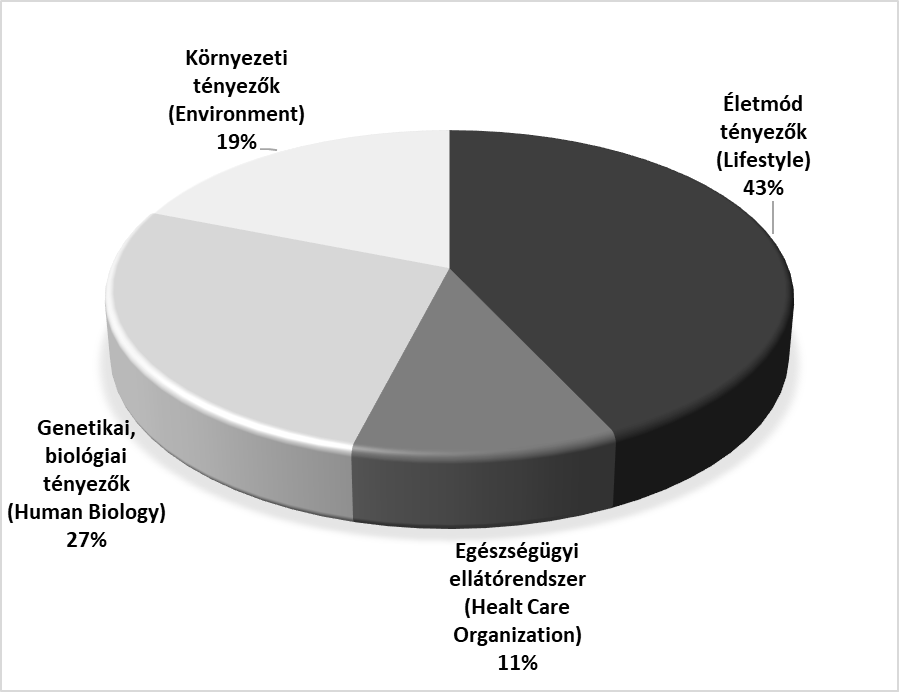 Forrás: Moravcsik-Kornyicki Ágota, R. Fedor Anita; Az egészség komplex megközelítése, mint az egészségszociológiai vizsgálatok elméleti kerete Az egyéni egészségi állapot részletezése: az életmód tényezők csoportját képezi a mindennapi rutin részévé vált negatív és pozitív hatással bíró cselekedeteink sora (pl.: az étkezési szokásaink, a fizikai aktivitás megléte vagy épp hiánya, magatartási tényezők, a rizikómagatartások megléte [dohányzás, alkoholfogyasztás]); a genetikai, biológiai faktorok csoportja nem befolyásolhatók az egyén által, de az életmódbeli tényezők erősíthetik vagy gyengíthetik a hajlam és kockázati tényezők megjelenését a különböző betegségek kialakulása kapcsán (pl.: életkor, nem, genetikai adottság, fogékonyság különböző betegségek kialakulására a szervezetben, egészséges fejlődés); a környezeti tényezők csoportja szintén meghatározott és korlátozott a ráhatási lehetősége az egyént tekintve, az viszont minden szakmai állásfoglalás szerint is elfogadott, hogy két részre osztható, szűkebb és tágabb környezetre. A szűkebb környezeti tényezők befolyásolása elérhető az egyén által (pl.: iskolázottság, társas kapcsolat), de a tágabb környezeti tényezők a genetikai meghatározókhoz hasonlóan kevésbé befolyásolhatók (pl.: éghajlat, levegőszennyezettség, foglalkozási ártalmak fennállása, kulturális sajátosságok, társadalmi támogatottság); az egészségügyi ellátás minősége és annak elérhetősége és fejlettsége csupán 10%-ban határozza meg az egészségi állapot milyenségét és az egyén szempontjából szintén kevésbé befolyásolható. Az egészség fő meghatározói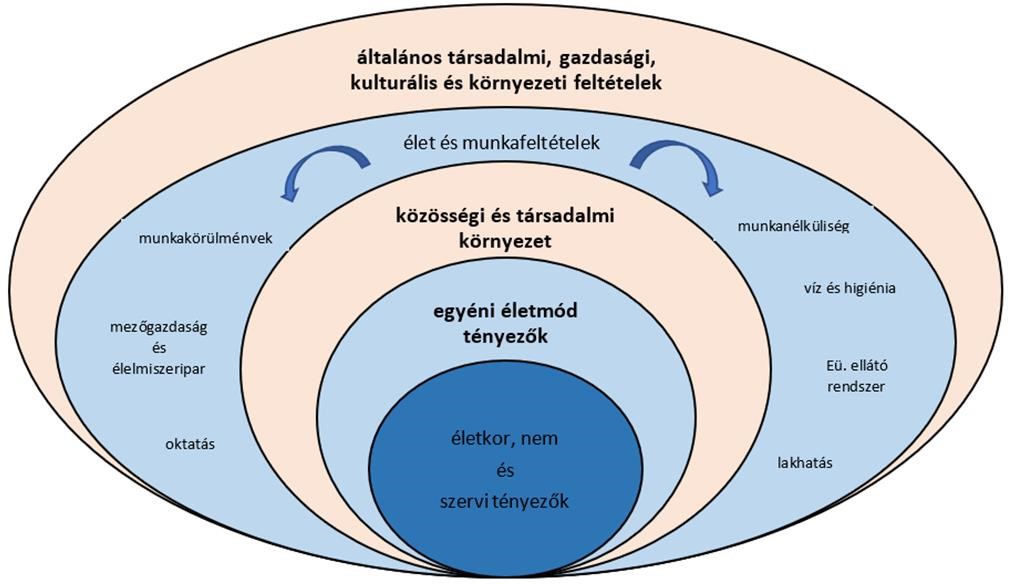 Forrás: Moravcsik-Kornyicki Ágota, R. Fedor Anita; Az egészség komplex megközelítése, mint az egészségszociológiai vizsgálatok elméleti kerete IV.1. Sportolási lehetőségek A városban adottak a sportolási lehetőségek. Úszás – vízilabda – triatlon, sporthorgász, természetvédelem, kajak - kenu, diáksportok, fitnesz, íjász, rádiós – modellezés, birkózás, karate, lövész, kerékpár, galambász, sárkányhajó, tenisz, kézilabda, lovas - klubok, tánc, és az Egészségfejlesztési Iroda szervezésében számtalan ingyenes sport és mozgásos programja, online is.   A Tisza védőtöltésén a Csongrádot és Szentest összekötő kerékpárút egyszerre nyújt egyéni és csoportos sportolási és szabadidős lehetőséget. Igen elterjedt a térségben a vadászat és halászat. A Körös - toroknál és a Serház-zugi Holt-Tiszán evezésre van lehetőség. A város kulturális és mozgásos formát is felölelő gyermek, és felnőtteket összefogó csoportja az Alföld Néptáncegyüttes, amely fellépéseivel jelentősen járul hozzá városunk kulturális és hagyományokat ápoló programjaihoz.IV.2 Kulturális életPezsgő kulturális élet, gyógyvizek, remek borok, skanzenhangulatú óváros és tengerpart az Alföldön. Ez az a város, ahol megfér egymás mellett a tradíció és az innováció, a nádfedeles házak és az üvegbeton. ( Forrás: idézet Délmagyar. hu 2021. )Már több mint ezer éve áll a település a Tisza partján. A település élete szorosan összekapcsolódik a Tiszával – a folyóhoz tapadva alakult ki Csongrád nádfedeles, ősi magja is. A Belsővárosban kacskaringós, macskaköves utcácskák, fehérre meszelt, nádtetős házak idézik meg a 18–19. század hangulatát. Az épületek egy részét 2014 végére felújításra kerültek egy-egy házban a hagyományos foglalkozásokat; kézművességeket mutatják be, így az arra járók megismerhetik többek között a halászatot, a fazekasságot, a kosárfonást, a horgolást és a tojásfestést is. A Belsővárostól csak pár perc sétára fekszik a Körös-torok, amely sokak szerint a legszebb folyó menti strand az egész országban. A Tisza és a Körös találkozásánál kialakult strandot az Alföld tengerpartjának is nevezik, nem is alaptalanul.  Az Alföld egyik legnagyobb fesztiválja, a Körös-toroki Napok.  A nagy múltú rendezvény a hazai „fesztiváltérképre” is felkerült. A település ad helyet több nemzetközi képzőművészeti alkotótábornak, valamint zenei- és kulturális rendezvényeknek. A nyári kezdete hagyományosan a Csongrádi Napokkal indul. A magyar kulturális élet megkerülhetetlen pontja a Csongrádi Művésztelep, ahol évről évre számos hazai és külföldi művész alkot. Július a levendulavirágzás hónapja is: a város szélén egy levendulafarm várja a színek és az illatok szerelmeseit. Augusztusban a boré a főszerep a városban, a Borfesztivált és a Kenyér ünnepét ünneplik.Az Őszi időszak is bővelkedik a közösségi rendezvényekben, koncertekben, főzőversenyekben.  November  hónapban emlékezünk elhunyt szeretteinkre, ekkor rendezik a libalakomákat, és kóstolhatják meg milyen lett az új bor. Majd az Advent elérkeztével látványos és a karácsonyi ünnepeket váró szeretetteljes vásárt rendeznek a Templom kertben és az előtte levő téren. A város karácsonyi díszbe öltöztetése a díszkivilágítással lenyűgöző látványt nyújt.  A Karácsony ünnepek nem kezdődhetnek meg a lélekemelő Karácsonyi Alföld Gála nélkül, mint ahogy az új esztendő sem indulhat a Városi Fúvószenekar koncertje nélkül. A lelket a város épített környezete is felpezsdíti: a Tisza felett százéves „fahídon” kelhetünk át, a Fő utcát díszítő platánsoron végig sétálva pedig a városközpontban a kétszázötven éves Nagyboldogasszony-templom, a Batsányi János Gimnázium épülete varázsolja el a látogatókat. A kultúra kedvelői megtalálják a városi galéria mellett a Tari László Múzeum gyűjteményei és kiállításai, a népek tradicionális öltözékeit bemutató Babamúzeum, valamint az Ellés-monostor romjai kínálnak kikapcsolódási lehetőségeket.A gyógyfürdő komplexumot 2014-ben újították fel; az új, impozáns, fedett épületben három medence közül választhatnak a vendégek, amelyből kettő az év minden szakában gyógy-vízzel üzemel.Kültéren az 50 méteres úszómedence, gyermekpancsoló, valamint a 400 négyzetméter felületű élménymedence várja a vendégeit. A fürdő fedett részében a medencéken kívül szolárium, valamint szauna és infraszauna, sószoba és aromakabin is szolgálja a vendégek kényelmét, a gyógyászati részleg pedig komplett fizioterápiás kezelést kínál a gyógyulni vágyóknak. A nagyobb rendezvényeken kívül kiváló kirándulási, pihenési lehetőségeket kínál egész évben a vizek által körbeölelt kisváros.	A városban 74 sport és civil szervezet működik, a szervezetekhez csatlakozni kívánók részletesen tudnak tájékozódni a város honlapján.Az eseményekről és a rendezvényekről a város „Rendezvénynaptár” oldalt működtet a tájékozódás segítése érdekében. A Csongrádi Hírek újságban nyomtatott formában ingyenesen értesülhet a lakosság a legfrissebb információkról.IV.3. VallásokVallási tekintetben Magyarország meglehetősen homogén. A nagy történelmi egyházakhoz tartozók száma csökkent, a kisebb egyházak, felekezetek híveinek aránya emelkedett, valamint nőtt az egyházhoz, felekezethez nem tartozók száma Általában véve elmondható, hogy a magukat valamilyen egyházhoz, felekezethez tartozónak vallók átlagos életkora magasabb, mint a teljes népesség átlagos életkora. Az új köznevelési törvény 2013. szeptember 1-jétől bevezette a kötelező erkölcstan vagy a helyette választható hittan oktatását. Az erkölcstan oktatása az állam feladata, a hit- és erkölcstan oktatása az egyházak fennhatósága alá tartozik.Az egészségügyi szakterület helyzeteMagyarország Kormánya elkötelezett állampolgárai egészségügyi állapotának javításában, az egészségügyi ellátórendszer népegészségügyi szempontok szerinti megerősítésében, a szolidaritás alapú nemzeti kockázatközösség fenntartásában. Ennek biztosítéka a megalkotott Alaptörvény (2011. április 25.), amely szerint XX. cikk „(1) Mindenkinek joga van a testi és lelki egészséghez. (2) Az (1) bekezdés szerinti jog érvényesülését Magyarország genetikailag módosított élőlényektől mentes mezőgazdasággal, az egészséges élelmiszerekhez és az ivóvízhez való hozzáférés biztosításával, a munkavédelem és az egészségügyi ellátás megszervezésével, a sportolás és a rendszeres testedzés támogatásával, valamint a környezet védelmének biztosításával segíti elő. XXI. cikk (1) Magyarország elismeri és érvényesíti mindenki jogát az egészséges környezethez.”  A fenti célok eléréséhez az Egészségügyért Felelős Államtitkárság 2011-ben megalkotta a Semmelweis Tervet.  A Semmelweis Terv egy olyan koncepcionális dokumentum, amely azonosította az egészségügyi ágazat strukturális és funkcionális problémáit, felvázolta a kitörési pontokat, prioritási sorrendet állított fel a fejlesztési irányok között, amelyek közül a fontosabb elemek az alábbiak voltak:  azonosította az egészségügy egyes szakpolitikai területeihez köthető legfontosabb, kormányzati lépéseket igénylő problémákat;  bemutatta az adott szakpolitikai területen elérendő rövid- vagy középtávú célokat és  konkrét problémákkal kapcsolatban felvázolta a megoldási lehetőségeket.  A Semmelweis Tervben megfogalmazott egészségügyi rendszer átalakítási koncepció szervesen kapcsolódik a kormányprogramot jelentő „Nemzeti Együttműködés Programja”hoz, valamint a 2014 októberében meghatározott kormányzati stratégiai célokhoz, amelyek a fenntartható nemzeti egészségügyi ellátórendszer kialakításának célrendszerét határozzák meg és az Új Széchenyi Tervhez. A kormányprogram az egészségügy megmentéséhez és újjáépítéséhez szükségesnek tartja mind az ágazatba történő forrásbevonást, mind pedig a nagyobb állami felelősségvállalást. Az Európai Unió 2014−2020 évek közötti fejlesztési időszakára felkészülve az Egészségügyért Felelős Államtitkárság kidolgozta az „Egészséges Magyarország 2014−2020” Egészségügyi Ágazati Stratégiát, amelyet a Kormány az 1039/2015. (II. 10.) Korm. határozatával jóváhagyott.Az „Egészséges Magyarország 2014−2020 Egészségügyi Ágazati Stratégia” átfogó céljai: A születéskor várható, egészségben eltöltött életévek növelése;  A fizikai és mentális egészség egyéni és társadalmi értékének növelése; Egészségtudatos magatartás elősegítése, egyéni felelősségvállalás érvényesítése; A területi egészség-egyenlőtlenségek, illetve a születéskor várható élettartamban mutatkozó különbségek csökkentése. A koncepcióban foglalt hosszú távú átfogó fejlesztési célok között helyet kap a népesedési fordulat, az egészséges társadalom. A dokumentum mind régiós, mind hazai szinten kihívásként azonosítja a daganatos, valamint a szív- és érrendszeri megbetegedések kiemelkedő szerepét a népességszám csökkenésében, az egészségre káros életmód szerepét, valamint az egészségügyi ellátórendszer területi különbségeit és hiányosságait, illetve az egészség környezeti kockázatait. Ezek figyelembe vételével olyan célkitűzéseket – az egészségi állapot, ill. a népegészségügyi mutatók javítása, az egészségügy ellátórendszer strukturális átalakítása, az egyenlőtlenségek csökkentése – fogalmaz meg, melyek elérése jelen stratégia célrendszerében is központi helyet foglal el. Az egészségügyi ágazat 2027-ig terjedő hosszú távú céljai egyrészt a 2020-ig kitűzött célok fenntartását jelentik, az elérésüket elősegítő hosszú távú intézkedésekkel, hiszen a népegészségügyi fordulat elérése akár több évtizedes munkát igényelhet. Fenti folyamatok támogatásaként a magyar Kormány 2019-ben széleskörű, az egészségügyi ellátórendszer minden szegmensét, ellátási szintjét érintő átfogó intézkedések kidolgozásáról és azok végrehajtásáról döntött az alábbiak szem előtt tartásával. A Kormány által elindított egészségügyi intézkedések célja egy olyan átfogó egészségügyi fejlesztés, amelyben a megelőzést szolgáló népegészségügyi intézkedések és az alapellátás rendszerszintű, hálózatos fejlesztése révén a lakóhely közeli, könnyen hozzáférhető ellátás a domináns, de amelyhez ezzel párhuzamosan egy magas szintű infrastruktúrával és eszközellátottsággal rendelkező szakellátás is társul, kiegészülve egy 21. századi színvonalú digitális támogatással. A fentiekhez elengedhetetlen a szakember hiány kezelése is, amely megfelelő bérezéssel és képzéssel kezelhető. Az ágazati stratégiában a „Tartós ápolás-gondozásra vonatkozó stratégia 2030”, valamint az öt Nemzeti Egészségügyi Programban lefektetett szakpolitikai célrendszer alapjain az egyes fejlesztési programok: 1. Nemzeti Rákellenes Program (NRP) 2. Nemzeti Keringési Program (NKP) 3. Nemzeti Mozgásszervi Program (NMOP) 4. Nemzeti Mentális Egészségügyi Program (NMEP) 5. Nemzeti Gyermekegészségügyi Program (NGYP) *Forrás: Emberi Erőforrások Minisztériuma” Egészséges Magyarország 2021-2027”V.1. A lakosság egészségének megőrzése érdekében tett intézkedések.V.1.1. A Csongrádi Egészségfejlesztési Irodát befogadó intézmény a Dr. Szarka Ödön Egyesített Egészségügyi és Szociális Intézmény, mely egészségügyi tevékenységeként a járóbeteg szakellátást, a védőnői ellátást és a központi orvosi ügyeletet működteti a Csongrád megyében lévő Csongrádi kistérségben. Az Intézmény további tevékenysége közfeladatként a személyes gondoskodás keretébe tartozó szakosított ellátást, ápolást, gondozást nyújtó idősek otthona működtetése, személyes gondoskodást nyújtó átmeneti elhelyezés működtetése, valamint gyermekjóléti alapellátás keretében gyermekek napközbeni ellátása. Az Intézményhez tartozik a Csongrádi Egészségfejlesztési Iroda, mely a kistérséghez tartozó települések lakosságának preventív ellátásában végzi tevékenységét a projekt szakmai iránymutatásainak, a magyar egészségügyi szakmai irányelveknek, protokolloknak megfelelően, együttműködve az országos és a kistérségi egészségügyi szolgáltatókkal, érdekvédelmi szervezetekkel, az egészségügyi koordinációs és ellenőrző szervezetekkel, valamint a kistérségben élő lakossággal.A Csongrádi EFI a Dr. Szarka Ödön Egyesített Egészségügyi és Szociális Intézmény szervezetéhez tartozik, annak szakmai és gazdasági irányítása alatt végzi tevékenységét. Működési területét és rendjét tekintve igazodik a befogadó intézmény területi ellátási kötelezettségéhez, valamint az egy épületben való elhelyezkedésből adódóan annak strukturális felépítéséhez. Kapcsolódik a térségi alapellátás egészségfejlesztési tevékenységeihez is, és önálló egészségfejlesztési programokat is szervez és megvalósít. A programokon a háziorvosok, járó és fekvőbeteg szakellátók által az EFI-be irányított, vagy saját kezdeményezésre az EFI-hez forduló lakosság vesz résztA Csongrádi Egészségfejlesztési Iroda egészségfejlesztési és betegségmegelőzési tevékenységét a kistérség demográfiai, epidemiológiai mutatóinak, a lakosság egészségi állapotának megfelelően állítja össze, hajtja végre és koordinálja. Munkája során folyamatosan szem előtt tartja a környezetvédelmi szempontokat, a társadalmi esélyegyenlőséget, az egyenlő bánásmódot. Az egészségfejlesztés koordinálása érdekében partnerségi munkacsoportot hoz létre és működtet az egészségfejlesztés koordinálása céljából.Közösségi egészségfejlesztési szolgáltatások:Gyermeket tervező, illetve gyermekes családokra irányuló közösségi egészségfejlesztési tevékenységek szakmai támogatása, megvalósításában való részvétel.Idősebb (különösen a 65 éves és afeletti) korosztályra irányuló közösségi egészségfejlesztési tevékenységek szakmai támogatása, megvalósításában való részvétel.Szociálisan hátrányos helyzetűekre irányuló közösségi egészségfejlesztési tevékenységek szakmai támogatása, megvalósításában való részvétel.Krónikus betegségekre irányuló közösségi egészségfejlesztési tevékenységek szakmai támogatása, megvalósításában való részvétel.Egészségkockázatok csökkentésére irányuló közösségi egészségfejlesztési tevékenységek szakmai támogatása, megvalósításában való részvétel.Köznevelési intézmények egészségfejlesztési tevékenységének szakmai támogatása, megvalósításában való részvétel.Munkahelyi egészségfejlesztés szakmai támogatása, megvalósításában való részvétel.Szülői készségek fejlesztése.Mentális egészségfejlesztés.Depresszió és öngyilkosság megelőzési programok megvalósítása.Egyéni egészségfejlesztési szolgáltatások:Egyéni kockázatfelmérés standard mérőeszközök segítségével (testtömeg-index meghatározás, haskörfogat mérés, dohányzási szokás felmérése, alkoholfogyasztási szokás felmérése, testmozgás szokások felmérése, táplálkozási szokások felmérése, II-es típusú cukorbetegség kockázatának kérdőíves felmérése).Egyéni kockázatfelmérés eredménye alapján, szükség esetén rövid intervenció vagy alapellátás, szakellátás felé történő irányítás.Egészségkommunikáció:Internetes megjelenés biztosítása (honlap aloldal, közösségi média).Közösségi csoportokban való részvétel.Egészséges életmódra vonatkozó egészségkommunikáció, szervezett szűrésre történő mozgósítás és szolgáltatásba irányítás.Egészséges életmódra vonatkozó ismeretterjesztő előadások szervezése.EFI tevékenységéről rendezvényeken történő tájékoztatók megtartása.Helyi egészségkommunikációs kampányok megvalósítása, részvétel országos kampányokban.EgyüttműködésA járásban egészségfejlesztésben tevékenykedők, illetve potenciálisan bevonhatók elérhetőségi adatbázisának kialakítása, aktualizálása.Érdekcsoporttérkép elkészítése, aktualizálása.Járási egészségszövetségek, egészségügyi és interszektoriális együttműködések kialakításának kezdeményezése, működtetésében részvétel.Egészségfejlesztéssel kapcsolatos lakossági igények felmérése, gyűjtése.Járási egészségtervek készítésének szükség szerinti kezdeményezése, készítésében, megvalósításában való részvétel.Területi EFI csoport kialakításában és működtetésében való részvétel.Kiemelt feladatokA Három generációval az egészségért program megvalósításában való aktív részvétel, együttműködés a pályázat kedvezményezettjeivel.A szervezett vastagbélszűrés országos bevezetésének támogatása az alapellátással való szoros együttműködéssel és a meghívólevéllel rendelkező lakosság szűrésre történő mozgósításával.Dohányzásprevenciót és leszokás-támogatást célzó egészségfejlesztési szolgáltatások igénybevételének előmozdítása, valamint szakmai kompetencia birtokában a szolgáltatás nyújtása.A lakosság, azon belül kiemelten a családok lelki egészségének támogatása együttműködésben az egyházakkal, civil szervezetekkel és helyi közösségekkel. Magas kockázatú csoportok számára nyújtott, mentális segítő szolgáltatások nyújtása. A történelmi és családi traumák feldolgozását elősegítő lelki- spirituális beszélgetés- sorozat elindítása közösségi tereken.Túlzott alkoholfogyasztás:Szemléletformáló (a megbélyegzést csökkentő) és a függőség megelőzését segítő közösségi programok megvalósítása.Önsegítő csoportok létrejöttének és működtetésének támogatása az EFI-k által.Csoportos, illetve közösségi eseményekhez illeszkedő testmozgásprogramok megvalósítása az otthoni és munkahelyi stressz oldásához, a társas kapcsolatok erősítésért és a lefogyás segítéséhez.Munkahelyi lelki egészség fejlesztésére alkalmas programok, jó gyakorlatok bevezetése. Munkahelyi egészségfejlesztésre vonatkozó ajánlások eljuttatása a járás munkaadóihoz.Az EMMI által előirányzott képzéseken való részvétel. Az országos egészségkommunikációs kampányokban való részvétel a Nemzeti Népegészségügyi Központ Nonprofit Kft. közreműködésével:A rászokás megelőzésére és a leszokásra való motiváció növelése országos és helyi egészségkommunikációval a lakosság körében:DohányzásTúlzott alkoholfogyasztás V.1.2. A 2020. évben a Csongrádi Egészségfejlesztési Irodában az alábbi programelemek kerültek megvalósításra:Gyermeket tervező, illetve gyermekes családokra irányuló közösségi egészségfejlesztési tevékenységekBaba- mama masszázs és torna klub 16 alkalomTotyogó Klub 19 alkalomCsongrádi Óvodák Igazgatósága Egészségpercek 1 alkalomGyermeket tervező, illetve gyermekes családokra irányuló közösségi egészségfejlesztési tevékenység programokon összesen 141 fő vett részt és 238 megjelenés történt.Idősebb (különösen a 65 éves és afeletti) korosztályra irányuló közösségi egészségfejlesztési tevékenységekKlubfoglalkozások – Őszülő Otthon 6 alkalomKlubfoglalkozások – ESÉLY Szociális Alapellátási Központ 6 alkalomAz idősebb korosztályra irányuló közösségi egészségfejlesztési programokon összesen 46 fő vett részt, ebből 33 fő az Őszülő Otthonban, 13 fő pedig az ESÉLY Szociális Alapellátási Központban.Szociálisan hátrányos helyzetűekre irányuló közösségi egészségfejlesztési tevékenységekFogyatékkal Élők Napközi Intézete rendezvény 1 alkalomGróf Széchenyi István Óvoda Családi Nap 1 alkalomA szociálisan hátrányos helyzetűekre irányuló közösségi egészségfejlesztési tevékenységek programjain összesen 30 fő vett részt.Krónikus betegségekre irányuló közösségi egészségfejlesztési tevékenységekDiabetes Klub Csongrád 6 alkalomSzívbeteg Klub Csongrád 6 alkalomA krónikus betegségekre irányuló közösségi egészségfejlesztési tevékenységek programjait összesen 2757 online megtekintés.Egészségkockázatok csökkentésére irányuló közösségi egészségfejlesztési tevékenységekVízitorna egész évben folyamatosan, összesen 27 alkalommalSzáraz női torna egész évben folyamatosan, összesen 32 alkalommal  Zenés torna (egész évben folyamatosan összesen, 66 alkalommal„Ezt válaszd” saját testsúlyos edzés egész évben folyamatosan, összesen 23 alkalommalPilates 10 alkalomból álló programelemAz Egészségkockázatok csökkentésére irányuló közösségi egészségfejlesztési tevékenységek szakmai támogatása megvalósításában a 2020-as évben, 1810 megjelenés és 1491 online megtekintés volt. A személyes kontaktust megengedett foglalkozásokon összesen 505 fő vett részt.Köznevelési intézmények egészségfejlesztési tevékenységének szakmai támogatása, megvalósításában való részvételEgészségnap Felgyői Általános Iskola 2 alkalomEgészséghét Galli János Általános Iskola 2 alkalomA köznevelési intézmények egészségfejlesztési tevékenységének programjain összesen 404 fő vett részt.Munkahelyi egészségfejlesztés szakmai támogatása, megvalósításában való részvételKiégés elleni tréning Mars dolgozói részére 1 alkalomKerékpározást támogató program Vestfrost dolgozói részére 1 alkalomA munkahelyi egészségfejlesztés programjain összesen 53 fő vett részt.Szülői készségek fejlesztéseSzülők tréningje 6 alkalomMegtekintések száma: 313Mentális egészségfejlesztésBölcső Nagycsaládosok Csongrádi Egyesületének Családi Napja 1 alkalomMegjelentek száma 39 fő.Depresszió és öngyilkosság megelőzési programok megvalósításaEgészségügyi dolgozók képzése 1 alkalomTelefonos lelkisegély és krízis szolgálat 2 alkalomElmagányosodás megelőzése 2 alkalomMegjelent száma 36 fő.Egyéni szolgáltatásokEgyéni kockázat felmérése standard mérőeszközök segítségével (egész évben folyamatosan)Egyéni eredménye alapján szükség esetén rövid intervenció vagy alapellátás, szakellátás felé történő irányítás (egész évben folyamatosan)Megjelentek száma 194 főEgészségkommunikáció – internetes megjelenésHonlapok: www.csongradrendelo.hu és www.csongrad.hu  (egész évben folyamatosan)Helyi közösségi média: Csongrád Tv, Csongrádi Hírek újság, Csongrádi Hírmondó újság (egész évben folyamatosan)Facebook – EFI Csongrád (egész évben folyamatosan)2020.-évben összesen 126 darab internetes megjelenés történt. Az EFI Csongrád Facebook oldalát 5840 tekintették meg, és 37.001 fő elérése történt meg.Közösségi csoportokban való részvételHármas- Körös Futóverseny 1 alkalomSenior Úszóverseny 2 alkalomMegjelentek száma 85 főEgészséges életmódra vonatkozó egészségkommunikáció, szervezett szűrésre történő mozgósítás és szolgáltatásba irányításEgészséges életmóddal kapcsolatos felvilágosítás, ismeretterjesztő tájékoztató anyagok terjesztése folyamatosNépegészségügyi szűrésekre való mozgósítás folyamatos, két kiemelt alkalom Az egészséges életmódra vonatkozó egészségkommunikáció, szervezett szűrésre történő mozgósítás és szolgáltatásba irányítás programjain összesen 2000 db szóróanyag, 125 online megtekintés történt.Egészséges életmódra vonatkozó ismeretterjesztő előadások szervezéseBársony István Mezőgazdasági Szakközépiskola 6 alkalomSághy Mihály Szakközépiskola és Kollégium 1 alkalomNagyboldogasszony Katolikus Általános Iskola 1 alkalomKiemelve a dohányzás mentességet: megjelentek száma: 97 fő, ebből 18 fő nő, 79 fő férfi. 18 év feletti férfiak száma: 8 fő Egészséges táplálkozás, megjelentek száma 166 fő, 88 nő, 78 ffi.Az egészséges életmódra vonatkozó ismeretterjesztő előadásokon összesen 263 fő jelent meg.EFI tevékenységéről rendezvényeken történő tájékoztatók megtartásaEgészségnap Csongrád 1 alkalomEgészségnap az EgészségPonton 1 alkalomMegjelentek száma, felnőtt lakosság 246 fő, ebből 171 fő nő, 75 fő férfi.Helyi egészségkommunikációs kampányok megvalósítása, részvétel országos  DLTK (2020.01.15.)WHO Hungary Dohányzásmentes Világnap Rajzpályázat (2020.05.26.)Európai Sporthét (2020.09.23.- 2020.09.30.)Aqua Challenge (2020.10.02.)Szenior Mozgásélmény (2020.10.01.)Járási egészségszövetségek, egészségügyi és interszektoriális együttműködések kialakításának kezdeményezése, működtetésében való részvételPartnertalálkozó az oktatásban és nevelésben dolgozók részére (2020.01.22.)Partnertalálkozó az egészségügyi dolgozók részére (2020.02.07.)Partnertalálkozó a vezetőség részére (2020.03.12.)Partnertalálkozó a Területi EFI csoport kialakítása érdekében (2020.06.02.) Résztvevő EFI. partner Irodák: Makó, Kistelek, Mórahalom, Hódmezővásárhely, Csongrád. Partnerségi munkacsoport részére (2020.06.30.)Partnertalálkozó a Praxisközösségi projekt együttműködőivel (2020.12.04.)Telefonos lelkisegély és krízis vonalIdőpontja: 2020.03.28.- 2020.12.31. folyamatosA pandémiás helyzetre való tekintettel kerül kialakításra a telefonos lelkisegélyszolgálat működtetése. A jelentkezőknek nem kell megjelenni személyesen a rendelőben. Aki sajnálatos módon megbetegszik, vagy fél a személyes megjelenéstől, annak van módja arra, hogy pszichológiai megsegítést, tanácsadást, támogatást kapjon. A krízisállapotba került ember, aki érezheti úgy, hogy olyan helyzetbe került, melyben a személy kénytelen a lélektani egyensúlyát veszélyeztető körülményekkel szembenézni és ezeket sem elkerülni, sem megoldani nem tudja a szokásos problémamegoldó eszközeivel. Ebben a folyamatban igyekeztünk segítséget, támogatást, szupportív jelenlétet biztosítani a hozzánk forduló embereknek. Aki krízisállapotban van, szükség esetén tudjon a szakember által gyors és használható segítséget kapni.48 fő kért tartósan támogató segítséget.Elmagányosodás megelőzése;Időpontja: 2020.11.09.- 2020.12.31 folyamatos28 fő kért tartósan támogató segítségetA telefonos és az online kapcsolattartási lehetőségek (például közösségi média felületek és videóhívások) jó eszközei a valahova tartozás érzésének erősítésében. A hagyományos telefonbeszélgetések – különösen napi több alkalommal eszközölve – kiszámítható és biztonságos fogódzót jelenthetnek a digitális világban nem jártas idősek esetében is. Nagyon fontos, hogy az emberek érezzék: bármikor van kihez fordulniuk, és amikor erre szükségük van, akkor azt egy általuk könnyen hozzáférhető módon tudják megtenni. Telefonon is lehet tartalmas beszélgetéseket folytatni, amelyek alkalmasak a lelki támogatás fokozására. Mivel a kiszámítható keretek nagyobb biztonságot adnak, ezért, ha az érintett tudja, hogy naponta hányszor és mikor kap majd telefonhívást, az nagy értéket jelent számára. A telefonbeszélgetés mindenképp fontos lehetőség az elmagányosodás, a depreszió és az öngyilkosság megelőzésében.A Csongrádi Egészségfejlesztési Iroda programjain 2020. évben összesen 2128 fő vett részt, 3630 megjelenés és 5840 online megtekintés történt. V.1.3. Összegzés Mint ismeretes, minden második ember szív- és érrendszeri, valamint daganatos megbetegedésben hal meg. Legalább három millió embernek magas a vérnyomása, egy millióan cukorbetegek, e mellett a lakosság több mint 40 %-a túlsúlyos. Az uniós átlaghoz képest az emberek jóval többet dohányoznak és isznak alkoholt, viszont sokkal kevesebb zöldséget és gyümölcsöt és halat fogyasztanak, ugyanakkor a legtöbben mozgásszegény életmódot folytatnak. A lakosság még mindig nem törődik kellőképpen az egészségével, nem él a szűrővizsgálat adta lehetősséggel, éppen ezért sokszor a betegségek felismerése csak későn történik meg, amikor már nincs segítség. A halálozási listák megváltoztatásához mindenképpen a lakosság tudatos felkészítésére és tájékoztatására van szükség. Mindenkinek meg kell értenie, hogy az időben felfedezett betegség gyógyítható, a szűrővizsgálat pedig életet menthet.A szűrőprogramok adatainak tükrében kijelenthető, hogy a vizsgálatokon részt vevők közel fele a kiemelt kockázatú csoportba tartozik, és ha nem kezeltetik magukat, akkor néhány év múlva szívinfarktus, stroke fenyegetheti őket, nem beszélve a daganatos megbetegedésekről. A szűrésen résztvevők bevallása szerint közel 20 százaléka dohányzik. Ez azt jelenti, hogy ezeknek az embereknek sokkal nagyobb az esélye, hogy szívinfarktust vagy stroke-t kapjon, nem beszélve a daganatos megbetegedésekről. A rizikófaktorok csökkentése az egészséges életmód egyik fontos feltétele A lakosság többségének napi életritmusában a sportnak egyáltalán nincs szerepe. Csupán minden harmadik ember az, aki naponta szakít időt a mozgásra, noha jól tudják, hogy a rendszeres testmozgás nagyon fontos mind a kardiovaszkuláris, a daganatos, az anyagcsere, és a lelki eredetű betegségek prevenciójában. A prevenciós programok adta lehetőségekkel élve nemtől, életkortól, lakhelytől és foglalkozástól függetlenül mindenkinek esélye van megismerni saját egészségi állapotának alakulását és még időben felismerni a megelőzés fontosságát. Az időben felfedezett betegség gyógyítható, a szűrővizsgálat életet menthet.A lakosság fogazatának állapotáról szól ó összegző véleményezésA felnőtt lakosság szájüregi epidemiológiai mutatója igen rossz helyzetben van. Sajnos ezen a téren kedvező irányú elmozdulás nem tapasztalható. Különösen nem a daganatos betegségek tekintetében. Az egészségmegőrzésre irányuló kedvezőtlen magatartási formák, a szociális, viselkedési és környezeti faktorok, a rizikófaktorok, a szegényes körülmények, egészségtelen életmód, következményei.A tapasztalatok azt mutatják, hogy a legtöbben csak akkor fordulnak szakemberhez, amikor már valamilyen panaszuk van, sok esetben pedig az egyetlen megoldás a problémás fog eltávolítás.A lakosság egy jelentős részének már kora felnőtt korára nincs meg a fogainak egy jelentős hányada, és az esetek többségében ezeket később sem pótolják. Ennek természetesen vannak anyagi okai is. A jobb anyagi és szociális körülmények között élők fogászati állapota jobb, mint például a nehezebb anyagi helyzetben élőké. A leggyakoribb betegség, a krónikus parodontózis és az ebből kialakuló hiányos fogazat. Sok esetben fordul elő a felnőtteknél is a helytelen fogmosási szokás és elhanyagolt szájhigiéne, aminek következtében számos szuvasodást, gyökérkezelést valamint foghúzást kell elvégezni nap, mint nap.A fogászati szűrések során továbbra is megállapítható, hogy az iskolai tanulók, fogazatának állapota rendben van, de akadnak tanulók akik kifejezetten elhanyagolt állapotban vannak. A fogmosási szokások helytelenségét és annak gyakoriságát szükséges megemlíteni, és azt folyamatosan tanítani. A helyes fogmosás a fogak és az íny egészségének megőrzésére tett cselekvések alapja.Fogászat, mint közfinanszírozott ellátás.  A körzeti fogorvosnál 18 éves kor alatt és 62 éves kor felett minden kezelés - mint a tömés, a gyökértömés, a fogkő-eltávolítás - orvosi díja térítésmentes, a 18-62 év közötti pácienseknek pedig csak a fogpótlásért kell fizetniük. A fogászati Rtg.- n vizsgálatoknak csak egy bizonyos része ingyenes. A fogorvosi körzeteket Csongrád Város Képviselő-testülete rendeletében határozza meg, a körzetekben elhelyezkedő utcanevekkel. A fogászati alapellátásban a körzetekben élők tartoznak adott fogorvoshoz, sürgős esetekben a betegellátás más praxisban is megvalósul. VI.1. Fogászati ellátás és a pandémia:  Városunkban négy fogászati körzet és a gyermek és ifjúsági fogorvosi rendelés folyamatosan működik. Kisebb leállás 2020. március közepétől május közepéig volt érzékelhető. Az említett időszakban is volt állandó fogorvosi rendelés a városban, mely telefonos bejelentkezéssel volt elérhető. A fogorvosok - nál is kötelező volt a vírus érintettségről szóló kikérdezés, s hőmérőzés, és az aktuális járványügyi szabályok betartása.Közfinanszírozott Fogászati Ügyelet a csongrádi lakosság számára Szegeden, Szegedi Tudományegyetem Fogászati és Szájsebészeti Klinikáján, illetve a megyében működő több magánrendelésen érhető el.Iskolaegészségügyi mutatók, feladatokVII.1. A gyermekek egészségét befolyásoló tényezők:A 0-18 éves korú gyermekek egészségi állapotát az alábbi tényezők befolyásolják:A szülők egészségkultúrája Szociokulturális környezetA család anyagi helyzeteA bölcsődei, óvodai közösségi élet pozitív hatással van a gyermekek testi, lelki és szellemi egészségi állapotáraAz iskoláskorú korosztálynál a kortárs csoportok, a média, az online felületek hatása meghatározó, épp ezért fontos szerepe van az egészségnevelő előadásoknakAz életkorhoz kötött védőnői szűrővizsgálatok nagyban segítik a problémák korai felismerését, a gyermekek egészséges fejlődését. A vizsgálatokat az általános iskolák 2.,4.,6.,8. osztályában, a középiskolák 10. osztályában végezzük.Az iskolavédőnők egészségmegőrzésben végzett feladatainak mutatói:Az egészségnevelő előadásokra a tanév II. félévében kerül sor, melyek megtartását a járványhelyzet erősen korlátozta.VII.2. Szűrések iskolánkéntVII.3. Összesített iskolai szűrővizsgálatok eredményei 2017-2020 évben  (2020 évben a covid járvány miatt az iskolai szűrővizsgálatok egy része elmaradt.)A tanulók egészségi állapota 2017-2020 évek között jelentősen nem változott. A szülők a vizsgálatok eredményéről tájékoztatást kapnak, a háziorvoshoz, szakorvoshoz irányítjuk a tanulókat, de a szülőktől kevés esetben jön visszajelzés az elvégzett szakorvosi vizsgálatokról. A mozgásszegény életmód, az ülő módú elfoglaltságok, az egészségtelen táplálkozás miatt nő a túlsúlyos gyermekek száma, ami a kevesebb számú elvégzett vizsgálatok ellenére is stagnál. Háziorvosi, házi gyermekorvosi, fogorvosi, védőnői körzetek lakosságszám2017. december 31-ei állapot szerint 16749 főHáziorvosi szolgálatok Házi gyermekorvosi szolgálatokFogorvosi szolgálatok: 2018. december 31-ei állapot szerint 16635 főHáziorvosi szolgálatok Házi gyermekorvosi szolgálatokFogorvosi szolgálatok:2019. december 31-ei állapot szerint 16511 főHáziorvosi szolgálatok Házi gyermekorvosi szolgálatokFogorvosi szolgálatok: 2020. december 31-ei állapot szerint 15931 főHáziorvosi szolgálatok Házi gyermekorvosi szolgálatokFogorvosi szolgálatok:VIII.1. Háziorvosi ellátás:Csongrád város közigazgatási területén nyolc felnőtt háziorvosi praxis, egy vegyes (felnőtt és gyermek) háziorvosi praxis, három gyermek háziorvosi praxis, melyből, egy felnőtt háziorvosi praxis és a vegyes körzet önkormányzati fenntartásban működik. A személyi és tárgyi feltételeik megfelelnek a jogszabályi követelményeknek. Orvosok nagy gyakorlattal bíró elhívatott feladatellátók. Az egészségügyi alapellátási feladataikon a gyógyításon túl komoly erőfeszítéseket tesznek a lakosság egészség tudatos magatartása érdekében a prevenciós munkára. A betegségek kialakulásának megelőzésére ill. korai felismerésére, és a gondozásra. A világjárvány kapcsán új eljárásrendeket kényszerültek bevezetni, az egészség megóvása érdekében. A személyes találkozók mellőzése egyre inkább előtérbe helyezte a telefonon történő kapcsolttartást, amely megnehezítette az orvosi munkát és a betegek bizalma is ok esetben megrendült. Az eltelt több, mint másfél év alatt körvonalazódott a telefonos és online tér adta lehetőségek és előnyök is. Természetesen nem helyettesíti az orvos-beteg személyes találkozást. A háziorvosokra most is nagyon komoly feladatok hárultak. A gyógyítás mellet, a kontaktok felkutatása, a vírus kimutatására szolgáló tesztelések kivitelezése, a nyomon követés, a karanténban lévő páciensek napi szintű kontrollálása. A napi feladatok mellé beépültek az oltási feladatok, azok szervezése, kivitelezése, jelentési kötelezettségei.A városi háziorvosi praxisok paciens létszámai háziorvosonként változnak.  Ezek a létszámadatok a helyi rendeletben meghatározott körzethatároktól függetlenek. A leadott betegkártyaszámok alapján, a legkisebb körzetben leadott kártyaszám 2021.-ben 693 betegkártya. A legnagyobb létszámú praxisban  2278.Háziorvosi praxisok teljes betegforgalma (jelentés alapján)VIII.2.Háziorvok jelentése alapján, leggyakrabban előforduló betegségek:Szív és érrendszeri megbetegedés: Hypertonia, Ritmuszavarok, ISZB.Endokrin – anyagcsere betegségek: Cukorbetegség, Pajzsmirigybetegség, Táplálkozási zavarok, Elhízás.Csont- izomrendszer és kötőszövet betegségei: Mozgásszervi betegségek, Arthrosisok (térd, csípő), Csigolya rendellenességek.Daganatos megbetegedések: Tüdődaganat, Emlődaganat, Emésztőszervi daganatok.Légzőszervi megbetegedések: Asthma, COPD, Allergiás Rhinitis.Vér-vérképző szervek betegségei: Anémiák, Immunrendszer betegségei: nem gyakori, Sclerosis multiplex.Mentális-és viselkedési zavarok: Szorongás, DepresszióVIII.3. Egészséget befolyásoló tényezők:Életmód életvitel, táplálkozási szokások, fizikai aktivitás, túlhajszoltság, szabadidő eltöltése, élvezeti szerek fogyasztás.Káros szenvedélyek, mint pl. dohányzás és rendszeres alkoholfogyasztás. Kevés folyadékbevitel, Rendszertelen vagy nem megfelelő táplálékfogyasztás, Kalóriatöbblet bevitelMozgásszegény életvitel.Élvezeti szerek használataLelki eredetű problémákIsmerethiányTúlzott net használat, függőségCovid-19 világjárvány miatt kialakult stresszhelyzet és Post Covid tényezők.VIII.3.1. Tanácsadás a háziorvosi rendelőkbenRendszeres szűrővizsgálatokon való részvétel növelése. fontosságának ismertetéseFelhívás a részvételeken való megjelenésre, méhnyakrák – szűrés, mammográfia, prosztatarák szűrés, vastagbélrák szűrés Rendelésen való megjelenés alkalmával preventív célból vérnyomás, testsúly és véroxigénszint mérés. Kóros eltérések alkalmával szakorvoshoz való irányítás. Járványhelyzetben, tanácsadás, maszkhasználat, fokozott kézmosás, távolságtartás fontossága, fertőtlenítésVédőoltás Oltási hajlandóság növelése.Életmódbeli problémák felismerésekor szakemberhez irányításA háziorvosi rendszer nagy hangsúlyt fektet a szűrővizsgálatokra, ennek ellenére a szűrővizsgálatokon való részvétel csak csekély mértékben növekszik. Leginkább az éves labor, vérnyomás, vércukor vizsgálat valósul meg. Esetenként a széklet vérvizsgálat, a vastagbél daganatos betegségek korai felismerésére érdekében.A kitartó prevenciós munka eredményként arányosan növekedtek a prevenciós vizsgálatok és a szűrővizsgálatok, melynek köszönthetően az időben felismert betegségek és a megkezdett terápia csökkenti a krónikus megbetegedések számát és az esetleges szövődményeket.   Sajnálatos módon mammográfia szűrésen még mindig kevesen jelennek meg.Pandémia miatt előtérbe kerül a Coronavírus jelenlétére utaló gyorstesztekkel történő szűrések.A háziorvosok összegző véleménye alapján elmondható, hogy a szív és érrendszeri, a daganatos betegségek mellett egyre gyakoribb halálok.  Egyes orvosi vélemények szerint a Covid -19 halálozás, a haláloki statisztikákból még nem véleményezhető.A háziorvosok az összehangolt feladatellátás érdekében csoport praxisokat alakítottak, melyek kísérleti modelljei a praxisközösség projektek voltakVIII.4. A csongrádi EGÉSZ-ség Praxisközösség A Csongrád és kistérsége által alapított EGÉSZ-ség Praxisközösség 9 háziorvosi praxis együttműködésével jött létre. A praxisközösség feladat-ellátásában 9 fő praxis orvos, 9 fő praxisnővér, valamint 10 fő szakképzett szakember vesz részt. A Praxisközösség tagjai munkájuk során az alapellátás minőségi megújításához járulnak hozzá. Feladatuk a lakóhely közelében hozzáférhető egészségszolgáltatások kialakítása, bővítése, működtetése, olyan népegészségügyi tevékenységek megszervezése és lebonyolítása, mely inspirálja az elsődleges egészség-szolgáltató rendszer kialakítását és működtetését.  Az erős, népegészségügyi fókuszú alapellátás megerősíti az egyént a saját egészsége iránti felelősség vállalásában, de egyúttal be is vonja a pácienst a gyógyítás döntéshozatali folyamatába. A lakóhely közeli egészségszolgáltatások az egyénnel, a családokkal és a közösségekkel partnerségben, az interszektorális területekkel összhangban kerülnek megszervezésre.A hatékony lakóhelyközeli egészségszolgáltatás betegellátási feladatain túlmenően ösztönzi a közösséget az egészséges életmódra, a betegségek megelőzésére. Szolgáltatásainak tervezése és megvalósítása szintjén az egészséget holisztikus megközelítésben értelmezi. Az ellátás sokkal inkább egészségközpontú, mint betegségközpontú szolgáltatás.Az EGÉSZ-ség Praxisközösség el kívánja érni, hogy a szolgáltatások elérhetőek legyenek a praxisközösséget alkotó praxisok ellátási területéhez tartozó lakosság számára.Praxis orvosaink háziorvosként biztosítják az alapellátást. Többletszolgáltatásként prevenciós rendelési időket határoztak meg közösen a Praxisközösség tagjai között.  A csongrádi EGÉSZ-ség Praxisközösség által nyújtott szolgáltatások lakosság felé történő eljutását a praxisközösség munkatársai a praxisközösség disszeminációja tevékenység keretében végzik a prevenciós rendelési időben, valamint tanácsadások és rendezvények alkalmával. A programok népszerűsítése plakátokon, illetve interneten, honlapon valósul meg. Főbb fejlesztési irányok: nem fertőző betegségek területén, az egészségügyi ellátórendszer prevenciós fókuszú áthangolása, a gyermekkorhoz kapcsolódó egészségügyi szolgáltatások fejlesztése. Ennek érdekében a praxisközösség szakemberei által nyújtott többletszolgáltatások rendszere megvalósul.A többletszolgáltatások nyújtásában a szakmai, informatikai és infokommunikációs fejlesztés történt.  A praxisközösség szakemberei saját illetékességüknek megfelelően rendszeresen konzultálnak. Az ábra a kliens helyét mutatja a praxisközösségben. 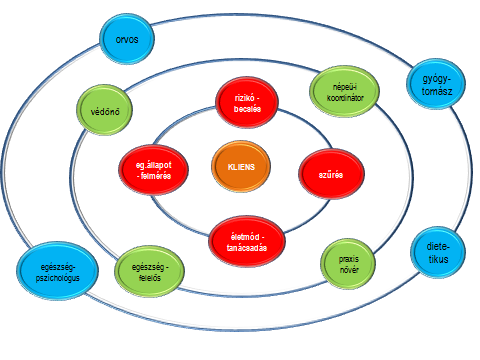 A Praxisközösség által vállalt szolgáltatások minőségi és hatékony végrehajtásához elengedhetetlen a járások belül található szereplőkkel való rendszeres együttműködés. Ennek érdekében a Praxisközösség Együttműködési Megállapodást kötött az alábbi szolgáltatókkal:járóbeteg szakellátás,egészségfejlesztési iroda,szociális intézmények,otthoni szakápolási szolgálat,közforgalmú gyógyszertárak,közintézmények,fenntartó önkormányzatok,alapellátási ügyelet,háziorvosok, fogorvosok,óvodák,művelődési intézmények,civil szervezet.A praxisközösség tagjai kifejezetten jó együttműködésről és jól együtt dolgozásról számolnak be a családsegítő, a házigondozói és az otthoni szakápolási szolgálat munkatársaival.                                                                                         2018.             2019.            2020.         2021. 06.A Praxisközösségi programokon résztvevők száma (EFOP-1.8.2 -VEKOP-17-2017-00001) kiemelt projekt keretében;- Egészségnap 6 alkalom valósult meg: 525 fő- EÁF (Egészségi állapot felmérő) kérdőívet kitöltők: 2821 fő- Prevenciós tanácsadáson 3 alkalommal megjelent: 575 fő- Iskolai mini rizikószűrésen részt vett: 68 fő- Munkahelyi rizikószűrésen részt vett: 84 fő- Dietetikus által tartott tanácsadáson részt vett: 85 fő- Gyógytornász által tartott foglalkozáson részt vett: 75 fő- Életmód tanácsadáson részt vett: 291 főA Projekt alatt 10 egészségmegtartó klub működött,188 klubfoglalkozás valósult meg: 22105 résztvevővel.Koronavírus járvány:Magyarországon 2020. február 24.-én regisztrálták az első koronavírus fertőzött személyeket.  Létrejött az Operatív Törzs ahol az emberéletek megvédésére törekednek, korlátozó intézkedések kerültek bevezetésre. Országunknak a világ többi országával együtt szembe kellett néznie a világjárvánnyal. Akkor még kevés ismeret volt a mára már mindennapi élet részévé vált védekezési eljárásokról. Az elmúlt közel két évben át kellett élni a teljes lezárások időszakát, a kijárási tilalmakat,  a családtagjainktól az idősektől és távol élő szeretteiktől való személyes találkozások elmaradását, az utazási korlátokat, a home office -t, munkahelyek bezárását, iskolák – kollégiumok lezárását, a  karantént, vásárlási korlátokat és még sok egyéb  új szabályt és élethelyzetet. Szinte újra kellett tervezni, szervezni az életet. Fertőtlenítés, gyakoribb kézmosás, gyakoribb fogmosás, távolságtartás, hőmérőzés, maszkhasználat, kivételes szabályok kerületek bevezetésre.  Szabályzatok kerületek megalkotásra a védekezési eljárások betartása érdekében. A polgármester és a helyi operatív törzs szakmai vezetője rendszeresen tájékoztatja média összes megjelenési formáján a lakosságot, az aktuális információkról, a korlátozások és a védekezés éppen érvényben levő szabályairól, a fertőzöttek számáról és az érintettségről. Ebből következik a pandémának nem csak népegészségügyi, de gazdasági kára is van, mely a lakosság teherviselését tovább nehezíti, melynek következtében a teljes lakossági (korcsoporttól függetlenül) megjelentek a pszichés jellegű problémák. Kiemelten (a teljességigény nélkül); a létbizonytalanság, pénzügyi nehézségek, munkahelyek elvesztése, otthoni munkavégzés, gyermeke és fiatalok körében a közösségi kapcsolatok hiánya, a szabadidő hasznos eltöltésének a nehézségei, bezártság, elmagányosodás, szorongás, félelem, betegségek, bizonytalan jövőkép. 2020. decemberében megkezdődött az egészségügyi dolgozók oltása, majd a kiemelt célcsoportoké. 2021. április már a felnőtt lakosság oltására is megnyílt a lehetőség.2020. 03.14.- én elkészült Csongrád Város lakossága részére a „Tájékoztató a koronavírus fertőzés megelőzésére”, tárgyú dokumentum, mely több fórumon és előadás formában is a közzé tételre került.Folyamatos fertőtlenítésre kerültek a középületek – a közterületek – a játszóterek a piac, a közintézményekbe fertőtlenítő lábtörlő került elhelyezésre. Az önkormányzat városi védőfelszerelések a fertőtlenítő szerek gyors kiadása és beszerzése érdekében védőeszköz raktárt működtet, mely az Őszülő Otthon hátsó udvarában a gazdasági épületrészben került kialakításra.2020. januártól folyamatosan zajlik az antigén ill. az antitest kimutatására szóló tesztelések. Munkahelyi szűréseket szerveződtek a gócok felkutatása érdekében. Majd 2021. márciusától kialakításra kerültek a csongrádi oltópontokat. Az előterjesztés készítésének idejében a járvány negyedik hullámának felszálló szakaszában tart az ország. A napi új fertőzöttek száma tízezer felett jár. A járvány naponta kettőszáz feletti emberéletet követel. A lakosság közel hetven százaléka felvette a koronavírus elleni vakcinát, közel kétmillió ember a harmadik oltást is. Az oltási akcióhéten már tizenötezer 12-17 év közötti kamasz vette fel az oltást, és hamarosan (2021. december eleje) elkezdődhet a 12 év alatti gyermekek oltása.Az átoltottsági adatok a 2021. december elsejei állapot szerint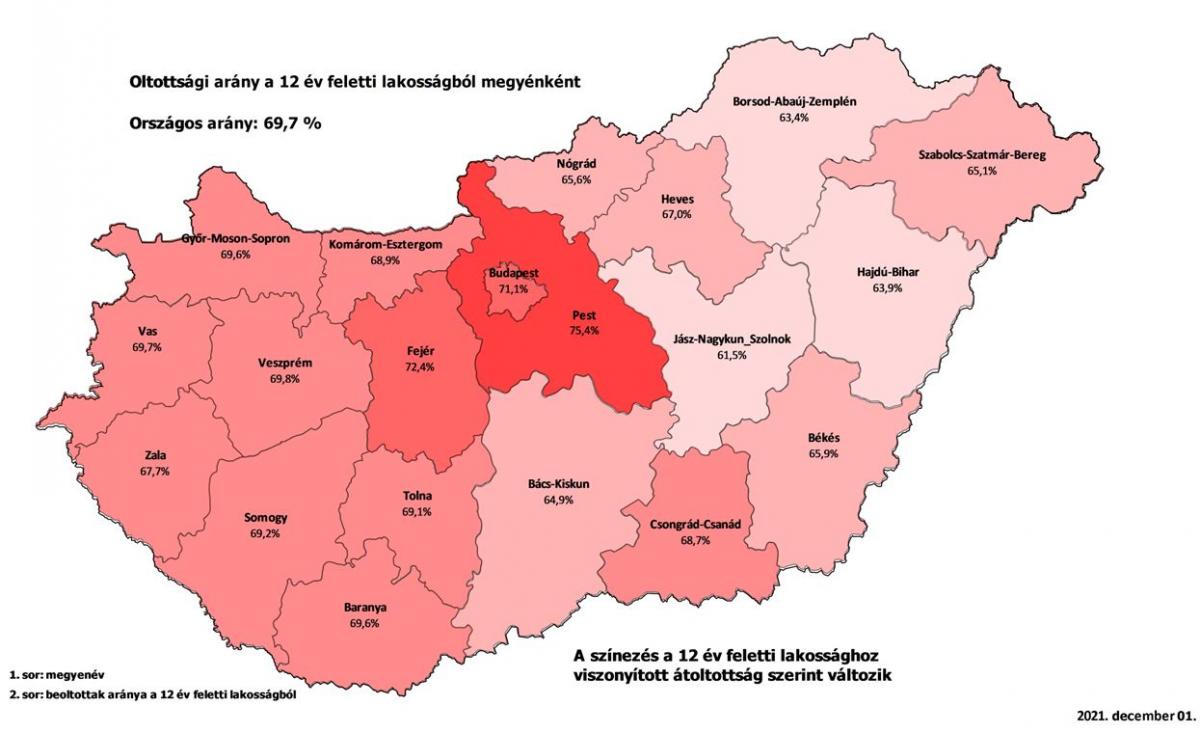 *Forrás InfostartKoronavírus megbetegedések és elhunytak száma, (rendelkezésre álló Kormányhivatali adatok alapján)2020: Megbetegedettek/elhunytak száma: Csongrád: 909/52   Felgyő: 21/2   Tömörkény: 95/10   Csanytelek: 80/72021: Csongrád: 183/32    Felgyő: 10/3   Tömörkény: 31/2   Csanytelek: 22/5Az adatok tájékoztató jellegűek. Megállapítások2017 – 2021. júniusig vizsgált időszakban az azt megelőző megállapítások változatlanul fennállnak. Kijelenthető, hogy a halálozások fele életmódbeli kockázati tényezőknek tulajdonítható. Lassú pozitív szemléletváltozás megfigyelhető, azonban az érdemi változásra további komplex feladatellátásra van szükség. hét fő betegség teher a lakosság körében jelen van: szív és érrendszeri betegségek, daganatos megbetegedések, idegrendszeri betegségek, mozgásszervi betegségek, alkohol probléma, légzés problémák, a hét fő kockázati tényező megléte a város lakossága körében, ezek a következők: a táplálkozás, dohányzás, alkohol-drog, stressz, magas vérnyomás, magas koleszterinszint, túlsúly,a fertőző betegségek nagyfokú kockázataa lakosság elöregedésekrónikus betegek magas száma a lakosság passzivitása  a szűrővizsgálatok lehetőségével a lakosság egy bizonyos meghatározható réteg éla lakosság a mozgás fontosságát nem érzékeli, a betegségmegelőzési technikákat nem gyakorolja gyermekek passzivitása, testsúly problémák, krónikus betegségek korai megjelenésefiatalkorúak alkohol, drog, dohányzás, problémájainternet addikciómentális problémák korai megjelenése Jövőbeni feladatok, szem előtt az egészség.Helyi szinten: az egészséget támogató politikai döntések, az egészséget előmozdító környezet, közösségi tevékenységek, egyéni képességek fejlesztése – egészségnevelésA megkezdett programjaink folytatása indokolt. A cselekvések jónak bizonyultak. A szükséges eszközökkel rendelkezünk, melynek megtartása érdekében az egészségfejlesztés terén megjelenő pályázatokon részt veszünkHangsúlyosabb kommunikáció:Az egészségkommunikáció elsődleges célja, hogy hozzájáruljon a lakosság egészségi állapotának folyamatos javulásához, ezáltal pedig az egészségesen és munkaképesen eltöltött életévek számának növekedéséhezA kommunikáció célja: megfelelő ismeretekhez jussanak az egészséges életmóddal kapcsolatos témákban, - azokat önállóan alkalmazni tudják, - ezek alapján hatékony egészségvédő döntéseket hozzanak a magas rizikó faktorú (pl.: túlsúlyos és/vagy inaktív) személyek megfelelő tájékoztatása aktuális állapotukról viselkedésváltozásuk előmozdítása, információnyújtás a szervezett programok idejéről, helyszínérőllakosság körében általános szemléletformálás, érzékenyítés az egészséges életmóddal kapcsolatosan a szakmai együttműködésbe vont partnerek körében: - Együttműködés kialakítása, erősítése az alapellátás képviselőivel (háziorvos, háziorvosi asszisztens, védőnők), továbbá tájékoztatás a megvalósulandó programokról, illetve a programok közös erővel történő megvalósítása Az egészségfejlesztésben érintett további szereplőkkel, intézményekkel, civilszervezetekkel, média képviselőivel történő együttműködés kialakítása, erősítése, programokba történő bevonásuk elősegítése, tapasztalataik hasznosítása A motiváltság növelése az életmódváltásra, egészségmagatartás változtatásra Az egészségmagatartással kapcsolatos attitűd fenti tevékenységekkel történő befolyásolása, illetve az egészséggel kapcsolatos érdeklődésnek a kommunikációs tevékenységek és rendezvények révén történő aktivizálása nagymértékben hozzájárul ahhoz, hogy egy munkaközösség tagjai egyre motiváltabbak legyenek a saját egészségük, jóllétük alakítására, kézbentartására.Csongrád Város Önkormányzata 2021.-ben újjáélesztette és megalakította a Kábítószerügyi Egyeztető Fórumot. A Drog prevencióval foglalkozó partnerségi szervezetek szoros együttműködése szükségesországos kampányokhoz történő csatlakozásTudatos egészségfejlesztés a teljes populációbanIskolai munkahelyi egészségfejlesztésKörnyezetvédelemCovid elleni védekezés, idősek védelme, kismamák védelme, gyerekek védelme, munkahelyi védelem. és a post Covid - ban szenvedő betegek gondozása az egészségfejlesztés eszközeivel
„Csakis folyamatos gyakorlással szilárdulnak meg szokásaink,
és csakis így tudunk elszántan ellenállni negatív hajlamainknak.”Gondolatok az egészségről: Buddha.Év2017201820192020Lakósnépesség:1666 fő1674 fő1496 fő1416 főJellemző (1000 fő, %)2030.2040.2050.Népesség száma 8987,38512,58036,365-X évesek száma 1803,81918,72106,265- X évesek aránya 20,122,526,2Év2017201820192020Születés szám1391351561472018.2019.2020.76118139Település neveÖsszesFérfiNőMunkavállaló korú (18-65 évesig)Csongrád1626576728593 10286Felgyő1143559584     753Csanytelek256212281334    1634Tömörkény16868148721063Település neveÖsszesFérfiNőMunkavállaló korú (18-65 évesig)Csongrád162117672853910225Felgyő1166576590764Csanytelek2513120713061585Tömörkény16608008601044Település neveÖsszesFérfiNőMunkavállaló korú (18-65 évesig)Csongrád161007643845710050Felgyő1125562563738Csanytelek2558123213261624Tömörkény16367908461021Település neveÖsszesFérfiNőMunkavállaló korú (18-65 évesig)Csongrád15931759283399861Felgyő1095550545705Csanytelek2576125213241605Tömörkény162978584410002017.Várandós0-7 éves gyermekÁlt. IskolaKözépiskolaIskola körzet11881205Összesen81929128612052018.Várandós0-7 éves gyermekÁlt. IskolaKözépiskolaIskola10631010Összesen103897127110102019.Várandós0-7 éves gyermekÁlt. IskolaKözépiskolaIskola1054952Összesen10198712649522020.Várandós0-7 éves gyermekÁlt. IskolaKözépiskolaIskola1075942Összesen10399912819422021.06.30.Várandós0-7 éves gyermekÁlt. IskolaKözépiskolaIskola10811037Összesen90107812891037MegnevezésCsanytelekCsongrádFelgyőTömörkényKistérség összesenBelterület km21,7710,511,351,1214,75Külterület km232,94163,3875,3852,79324,49Összes terület km234,71173,8976,7353,91339,24Lakónépesség (fő)2.60516.5111.6951.18021.991Területi egység2010201020112011201220122013201320142014201520152016201620162017201720172018201820182019201920202020Csongrád-Csanád13,113,115,315,315,815,821,321,312,712,713,513,513,58,38,38,36,56,56,55,45,44,14,16,06,0Településenként a regisztrált munkanélküliek száma2017. március2018. március2019. március2020. március2021. márciusCsongrád397280259338301Felgyő2120222420Csanytelek9572677064Tömörkény5234293425Összesen:565406377466410ÉvIskolai létszám adatokTisztasági vizsgálatok számaSzűrővizsgálatok számaEgészségnevelő előadások száma2018/2019 tanév2281651310231322019/2020 tanév221444288531142020/2021 tanév2251450284436Bokrosi Ált. Isk.2017201820192020Létszám77578886Szűrtek száma47465346Obes11886Látásélesség4355Színlátás1000Hallás0100Pajzsmirigy0000Mozgásszervi1310133Vérnyomás6000Gr. Széchenyi I. Ált. Isk.Létszám120122123111Szűrtek száma69656061Obes05912Látásélesség781216Színlátás1100Hallás0000Pajzsmirigy0000Mozgásszervi31425242Vérnyomás0001Galli J. Ált. Isk.Létszám368366372384Szűrtek száma178189172186Obes29344038Látásélesség25292122Színlátás1013Hallás0110Pajzsmirigy0000Mozgásszervi21551218Vérnyomás5449Nagyboldogasszony Ált.  Isk.Létszám165166154168Szűrtek száma7278074Obes1503Látásélesség6204Színlátás0201Hallás1001Pajzsmirigy0000Mozgásszervi222807Vérnyomás0504Piroskavárosi Ált. Isk.Létszám284292293288Szűrtek száma112194113160Obes1213610Látásélesség2518212Színlátás0100Hallás0100Pajzsmirigy0000Mozgásszervi55711922Vérnyomás0200Kozmutza Flóra Ált. Isk.Létszám39403846Szűrtek száma13132027Obes4559Látásélesség6558Színlátás1111Hallás0000Pajzsmirigy0000Mozgásszervi89913Vérnyomás1011Batsányi J. G.Létszám424348421405Szűrtek száma239207223199Obes31401527Látásélesség10743Színlátás0100Hallás1000Pajzsmirigy0000Mozgásszervi3834200Vérnyomás12504Bársony I. Szakközép I.Létszám311341359326Szűrtek száma188173167108Obes55565138Látásélesség59363016Hallás3220Pajzsmirigy0000Mozgásszervi1651673839Vérnyomás21172112Sághy M. Szakközép Isk.Létszám174199191192Szűrtek száma1321243295Obes2322538Látásélesség2645221Hallás2302Pajzsmirigy0000Mozgásszervi521071311Vérnyomás3519Év2017201820192020Összes szűrés10501023853844Testtömeg /túlsúly166188139165Pajzsmirigy 0000Látásélesség1681538188Színlátás4622Hallás vizsgálat7833Mozgásszervek405523176165Vérnyomás37582740  LakosságszámLakosságszámLakosságszám0-14 év14 év felettÖsszesenTanyai lakos1.Dr. Szilágyi István-164016401202.Dr. Törköly Róbert-212121211083.Dr. Pénzes János-168716871084.Dr. Závogyi Zsuzsanna-211721171305.Dr. Tóth Katalin-158115811176.Dr. Tóth Emília-182018201047.Dr. Somogyi Árpád-175717571758.Dr. Somogyi Árpád86102611123259.Dr. Tószegi Zsuzsanna-771771-LakosságszámLakosságszámLakosságszámLakosságszám0-14 év14 év felettÖsszesenTanyai lakosTanyai lakos1.Dr. Bari Eszter7867861061062.Dr. Galli Ida7707701001003.Dr. Lantos Pál5875878282Körzetek összesen: 222916749147514750-18 év19-62 év62-x évÖsszesen1.Dr. Poncz Róbert628164676030342.Dr. Varga Dorina964269583044893.Dr. Zoltán Teodóra9322611112046634.Dr. Csabai Klára919261410304563Összesen:34439566374016749LakosságszámLakosságszámLakosságszám0-14 év14 év felettÖsszesenTanyai lakos1.Dr. Szilágyi István-163016301182.Dr. Törköly Róbert-211121111023.Dr. Pénzes János-167716771044.Dr. Závogyi Zsuzsanna-210421041275.Dr. Tóth Katalin-157115711206.Dr. Tóth Emília-181018101087.Dr. Somogyi Árpád-174717471778.Dr. Somogyi Árpád90101211023239.Dr. Tószegi Zsuzsanna-770770-LakosságszámLakosságszámLakosságszámLakosságszám0-14 év14 év felettÖsszesenTanyai lakosTanyai lakos1.Dr. Bari Eszter7767761041042.Dr. Galli Ida7607601021023.Dr. Lantos Pál5775778484Körzetek összesen: 220316635146914690-18 év19-62 év62-x évÖsszesen1.Dr. Poncz Róbert620163675130072.Dr. Varga Dorina954268682044603.Dr. Zoltán Teodóra9232601111046344.Dr. Csabai Klára910260410204534Összesen:34079527370116635LakosságszámLakosságszámLakosságszám0-14 év14 év felettÖsszesenTanyai lakos1.Dr. Stengl Éva-162016201212.Dr. Törköly Róbert-209820981033.Csongrád Városi Önkormányzat-166716671074.Dr. Závogyi Zsuzsanna-209420941255.Dr. Tóth Katalin-156115611196.Dr. Tóth Emília-180018001247.Csongrád Városi Önkormányzat-173717371798.Csongrád Városi Önkormányzat89100210913309.Dr. Tószegi Zsuzsanna-760760-LakosságszámLakosságszámLakosságszámLakosságszám0-14 év14 év felettÖsszesenTanyai lakosTanyai lakos1.Dr. Bari Eszter7667661041042.Dr. Galli Ida7507501071073.Dr. Lantos Pál5675678888Körzetek összesen: 217216511140714070-18 év19-62 év62-x évÖsszesen1.Dr. Poncz Róbert610162674129772.Dr. Varga Dorina944267681044303.Dr. Zoltán Teodóra9132591110046044.Dr. Csabai Klára900259010104500Összesen:33679483366116511LakosságszámLakosságszámLakosságszám0-14 év14 év felettÖsszesenTanyai lakos1.Dr. Stengl Éva-157215721202.Dr. Törköly Róbert-204620461003.Dr. Kovács György-161916191094.Dr. Závogyi Zsuzsanna-204620461255.Dr. Tóth Katalin-151315131156.Dr. Tóth Emília-175217521267.Csongrád Városi Önkormányzat-168916891838.Csongrád Városi Önkormányzat9594810433349.Dr. Tószegi Zsuzsanna-712712-LakosságszámLakosságszámLakosságszámLakosságszám0-14 év14 év felettÖsszesenTanyai lakosTanyai lakos1.Dr. Bari Eszter7187181091092.Dr. Galli Ida7027021041043.Dr. Lantos Pál5195199191Körzetek összesen: 203415931151615160-18 év19-62 év62-x évÖsszesen1.Dr. Poncz Róbert562157769328322.Dr. Varga Dorina896262776242853.Dr. Zoltán Teodóra8652542105244594.Dr. Csabai Klára85225419624355Összesen:317592873469159312018.2019.2020.2021.Teljes betegforgalom összesen:67922751498379967427A praxisközösség prevenciós programba bevont páciensek száma 1123fő1326 fő1528fő1863fő